I. 	Nazwa, adres Zamawiającego i informacje dodatkoweZamawiającym jest: Mazowiecki Szpital Specjalistyczny Sp. z o.o.Adres: 26-617 Radom, ul. Juliana Aleksandrowicza 5Telefon: (48) 361 49 69; Telefax: (48) 345 10 43Email: dzp@wss.com.plAdres strony internetowej Zamawiającego: http://www.wss.com.pl, Godziny urzędowania: od 7 30 do 15 05Godziny otwarcia kasy: od 8 00 do 10 00 i od 12 00 do 14 00Konto bankowe: Bank PEKAO S.A. 70 1240 5703 1111 0000 4905 3449Numer NIP: 796 29 63 679; Numer REGON: 670209356Numer postępowania:Postępowanie, którego dotyczy niniejszy dokument oznaczone jest znakiem: DZP.341.57.2018
Wykonawcy powinni powoływać się na ten znak we wszelkich kontaktach z Zamawiającym.II. 	Tryb udzielenia zamówienia.Niniejsze postępowanie prowadzone jest w trybie przetargu nieograniczonego na podstawie art. 39 i nast. ustawy z dnia 29 stycznia 2004 r. Prawo Zamówień Publicznych (Dz. U. 2018, poz. 1986) zwanej dalej „ustawą PZP”.Ogłoszenie o zamówieniu zostało opublikowane w Biuletynie Zamówień Publicznych oraz wywieszone w miejscu publicznie dostępnym w siedzibie Zamawiającego i umieszczone na stronie internetowej Zamawiającego: www.wss.com.pl Postępowanie prowadzone jest w języku polskim.W zakresie nieuregulowanym niniejszą Specyfikacją Istotnych Warunków Zamówienia, zwaną dalej „SIWZ”, zastosowanie mają przepisy ustawy PZP. Szacunkowa wartości zamówienia nie przekracza równowartości kwoty określonej w przepisach wykonawczych wydanych na podstawie art. 11 ust. 8 ustawy PZP.Projekt współfinansowany w ramach Projektu „Wdrożenie e-usług w Mazowieckim Szpitalu Specjalistycznym Sp. z o.o.” współfinansowanego z Europejskiego Funduszu Rozwoju Regionalnego w ramach Osi Projektowej II „Wzrost e-potencjału mazowsza” Działania 2.1 „E-usługi dla Mazowsza” Regionalnego Programu Operacyjnego Województwa Mazowieckiego na lata 2014-2020 Nr projektu RPMA02.01.07-14-7925/17-00III.  	Opis przedmiotu zamówienia.Przedmiotem zamówienia jest rozbudowa infrastruktury teleinformatycznej szpitala wraz z pracami towarzyszącymi w celu podniesienia poziomu bezpieczeństwa przetwarzanych danych, w tym:Przystosowanie pomieszczeń Zakładu Patomorfologii celem zapewnienia właściwych warunków pracy dla sprzętu komputerowego oraz specjalistycznych drukarek, jako element zakładanego do wdrożenia w ramach przedmiotowego Projektu laboratoryjnego systemu informatycznego;Zapewnienie bezpieczeństwa przesyłanych danych przez rozbudowę infrastruktury teleinformatycznej w Zakładzie Patomorfologii, Zakładzie Gastroenterologii, Pracowni Bronchoskopowej i Pracowni Pletyzmografii.Wspólny Słownik Zamówień CPV:Główny kod CPV: 32410000-0 Lokalna sieć komputerowa,CPV: 71320000-7 Usługi inżynieryjne w zakresie projektowania, CPV: 31000000-6 Maszyny, aparatura, urządzenia i wyroby elektryczne, oświetlenieCPV: 32410000-0 Lokalna sieć komputerowaCPV: 32424000-1 Infrastruktura sieciowaCPV: 32421000-0 Okablowanie siecioweCPV: 45310000-3 Roboty instalacyjne elektryczneCPV: 45314300-4 Instalowanie infrastruktury okablowaniaCPV: 45331200-8 Instalowanie urządzeń wentylacyjnych i klimatyzacyjnychCPV: 45400000-0 Roboty wykończeniowe w zakresie obiektów budowlanychStosownie do treści art. 30 ust. 8 ustawy Pzp, Zamawiający informuje, że wymagania dotyczące cech materiałów, produktów lub usług, odpowiadających przeznaczeniu zamierzonemu przez Zamawiającego, określone zostały w Opisie Przedmiotu Zamówienia – Programie Funkcjonalno – Użytkowym stanowiącym załącznik 6 do SIWZ.Szczegółowe informacje w szczególności dotyczące wykonania oraz rozliczenia zamówienia zawierają istotne postanowienia umowy, stanowiące zał. nr 5 do SIWZ.Wykonawca przed złożeniem oferty ma obowiązek zapoznać się ze specyfikacją istotnych warunków zamówienia, przedmiotem zamówienia, istotnymi postanowieniami umowy, jak również uzyskać inne niezbędne informacje potrzebne dla sporządzenia oferty. Zakłada się, że Wykonawca uwzględnił w ofercie dane udostępnione przez Zamawiającego. Zaleca się, aby Wykonawca dokonał wizji miejsca realizacji zadania i jego otoczenia w celu oszacowania na własną odpowiedzialność, na własny koszt i ryzyko wszystkich danych, jakie mogą okazać się niezbędne do przygotowania oferty i podpisania umowy, przy czym Zamawiający nie przewiduje spotkania wyjaśniającego. Koszty odwiedzenia miejsca wykonania usługi poniesie Wykonawca.Zamawiający, przed wszczęciem postępowania o udzielenie zamówienia przeprowadził dialog techniczny, którego zakres tematyczny nie odnosił się bezpośrednio do przedmiotu niniejszego zamówienia.Zamawiający zapewnia, że udział w postępowaniu podmiotów uczestniczących w dialogu technicznym nie zakłóci konkurencji. Dla zapobieżenia zakłóceniu konkurencji a także zachowania uczciwej konkurencji oraz równego traktowania potencjalnych wykonawców i oferowanych przez nich rozwiązań, uzyskane podczas dialogu technicznego informacje są dostępne dla pozostałych wykonawców na ich życzenie w siedzibie Zamawiającego.Zamawiający nie dopuszcza składanie ofert częściowych.Zamawiający nie dopuszcza możliwości składania ofert wariantowych.Zamawiający nie przewiduje możliwości udzielenie zamówień, o których mowa w art. 67 ust. 1 pkt  7.Zamawiający nie zastrzega obowiązku osobistego wykonania przez wykonawcę prac związanych z przedmiotem dostawy.Zamawiający na podstawie art. 29 ust. 3a ustawy Pzp wymaga zatrudnienia przez Wykonawcę lub Podwykonawcę, na podstawie umowy o pracę osoby wykonujące następujące czynności w zakresie realizacji zamówienia: roboty instalacyjne, adaptacja pomieszczeń. Wykonawca:zobowiązuje się, że pracownicy świadczący usługi będą w okresie realizacji umowy zatrudnieni na podstawie umowy o pracę w rozumieniu przepisów ustawy z dnia 26 czerwca 1974 r. Kodeks pracy (Dz. U. 2014 r., poz. 1502 ze zm.)każdorazowo na żądanie Zamawiającego, w terminie wskazanym przez Zamawiającego nie krótszym niż 5 dni robocze, Wykonawca zobowiązuje się przedłożyć do wglądu poświadczone za zgodność z oryginałem odpowiednio przez Wykonawcę lub Podwykonawcę kopię umów o pracę osób wykonujących w trakcie realizacji zamówienia czynności, o których mowa w pkt 1. Kopia umów o pracę powinna zostać zanonimizowana w sposób zapewniający ochronę danych osobowych pracowników, zgodnie z przepisami ustawy z dnia 29 sierpnia 1997 r. o ochronie danych osobowych. Informacje takie jak: imię i nazwisko, data zawarcia umowy, rodzaj umowy o pracę i wymiar etatu powinny być możliwe do zidentyfikowania.nieprzedłożenie przez Wykonawcę kopii umów zawartych przez Wykonawcę z Pracownikami świadczącymi usługi / roboty budowlane w terminie wskazanym przez Zamawiającego zgodnie z pkt 2 będzie traktowane jako niewypełnienie obowiązku zatrudnienia Pracowników świadczących usługi/roboty budowlane na podstawie umowy o pracę.za niedopełnienie wymogu zatrudniania Pracowników świadczących usługi na podstawie umowy o pracę w rozumieniu przepisów Kodeksu Pracy, Wykonawca zapłaci Zamawiającemu kary umowne w wysokości określonej w załączonym do SIWZ wzorze umowy.Warunek określony w pkt 1 dotyczy również podwykonawców oraz dalszych podwykonawców wykonujących wskazane przez Zamawiającego prace (art. 29 ust. 3a ustawy Pzp).IV.	 Termin wykonania zamówienia.Zamawiajacy wyma realizacji zmówienia w  terminie do 90 dni licząc od daty podpisania umowy.V. 	Warunki udziału w postępowaniu.O udzielenie Zamówienia mogą się ubiegać Wykonawcy, którzy:1.1. nie podlegają wykluczeniu na postawie art. 24 ust. 1 pkt 12-23 ustawy PZP;       1.2. spełniają warunki udziału w postępowaniu dotyczące kompetencji lub uprawnień do prowadzenia określonej             działalności zawodowej, o ile wynika to z odrębnych przepisów.       Zamawiający nie precyzuje w tym zakresie żadnych wymagań.      1.3. spełniają warunki udziału w postępowaniu dotyczące sytuacji ekonomicznej lub finansowej.       Zamawiający nie precyzuje w tym zakresie żadnych wymagań.1.4 spełniają warunki udziału w postępowaniu dotyczące zdolności technicznej lub zawodowej.1.4.1. Wykonali w sposób należyty, zgodnie z przepisami prawa budowalnego i prawidłowo ukończyli, w okresie ostatnich 5 lat przed upływem terminu składania ofert, a jeżeli okres prowadzenia działalności jest krótszy – to w tym okresie co najmniej 1 robotę polegające na rozbudowie infrastruktury teleinformatycznej o wartości co najmniej 300.000,00 złotych1.4.2.  Wykonawca zobowiązany będzie wykazać, że dysponuje lub będzie dysponował:1.4.2.1.  co najmniej 1 osobą posiadającą uprawnienia budowlane do projektowania bez ograniczeń w specjalności konstrukcyjno -budowlanej z co najmniej 5 - letnim doświadczeniem zawodowym w samodzielnym projektowaniu po uzyskaniu uprawnień;1.4.2.2. co najmniej 1 osobą posiadającą uprawnienia budowlane do projektowania bez ograniczeń w specjalności instalacyjnej w zakresie sieci, instalacji i urządzeń elektrycznych i z co najmniej 5 - letnim doświadczeniem zawodowym w samodzielnym projektowaniu po uzyskaniu uprawnień1.4.2.3. co najmniej 1 osobą posiadającą uprawnienia budowlane do projektowania bez ograniczeń w specjalności instalacyjnej w zakresie sieci, instalacji i urządzeń cieplnych, wentylacyjnych, gazowych, wodociągowych i kanalizacyjnych i z co najmniej 5 - letnim doświadczeniem zawodowym w samodzielnym projektowaniu po uzyskaniu uprawnień1.4.2.4.  co najmniej 1 osobą posiadającą uprawnienia do projektowania oraz certfikowania sieci strukturalnej.1.4.2.5  co najmniej 1 osobą, która będzie pełnić funkcję kierownika budowy posiadającą uprawnienia budowlane w specjalności konstrukcyjno-budowlanej, bez ograniczeń (lub odpowiadające im ważne uprawnienia budowlane, które zostały wydane na podstawie wcześniej obowiązujących przepisów dla min. 5 lat,)1.4.2.6. co najmniej 1 osobą, która będzie pełnić funkcję kierownika robót posiadającą uprawnienia budowlane do kierowania robotami budowlanymi określone przepisami Prawa budowlanego w specjalności instalacyjnej w zakresie sieci, instalacji i urządzeń elektrycznych i elektroenergetycznych bez ograniczeń (lub odpowiadające im ważne uprawnienia budowlane, które zostały wydane na podstawie wcześniej obowiązujących przepisów dla min. 5 lat);1.4.2.7. co najmniej 1 osobą, która będzie pełnić funkcję kierownika robót posiadającą uprawnienia budowlane do kierowania robotami w specjalności instalacyjnej w zakresie sieci, instalacji i urządzeń cieplnych, wentylacyjnych, gazowych, wodociągowych i kanalizacyjnych, bez ograniczeń (lub odpowiadające im ważne uprawnienia budowlane, które zostały wydane na podstawie wcześniej obowiązujących przepisów;1.4.2.8. co najmniej 2 osobami posiadającymi uprawnienia instalatora oferowanego systemu okablowania strukturalnego, legitymującymi się aktualnymi certyfikatami.W/w osoby wskazane do pełnienia funkcji technicznych muszą posiadać ważne uprawnienia budowlane, o których mowa w ustawie z dnia 7.07.1994 r. Prawo budowlane (tj. Dz. U. z 2017 r., poz. 1332 z późn. zm.) lub odpowiadające im ważne uprawnienia budowlane wydane na podstawie uprzednio obowiązujących przepisów prawa lub odpowiednich przepisów obowiązujących na terenie kraju, w którym Wykonawca ma siedzibę lub miejsce zamieszkania, uznanych przez właściwy organ, zgodnie z ustawą z dnia 22 grudnia 2015 r. o zasadach uznawania kwalifikacji zawodowych nabytych w państwach członkowskich Unii Europejskiej (Dz. U. z 2016 r., poz.65).UWAGA!Zamawiający dopuszcza łączenie przez jedną osobę kilku funkcji wskazanych powyżej.W przypadku wykonawców wspólnie ubiegających się o udzielenie zamówienia (w szczególności członkowie konsorcjum, wspólnicy spółki cywilnej) warunek, o którym mowa w rozdz. V. ust. 1 p. 1.4.  niniejszej SIWZ zostanie spełniony jeżeli co najmniej jeden z wykonawców wspólnie ubiegających się o udzielenie zamówienia spełnia ten warunek lub Wykonawcy wspólnie ubiegający się o udzielenie zamówienia spełniają go łącznie.Ocena spełnienia warunków udziału w postępowaniu zostanie dokonana zgodnie z formułą: „spełnia-nie spełnia” na podstawie złożonych oświadczeń, dokumentów wymaganych przez Zamawiającego. Niespełnienie chociaż jednego z wyżej wymienionych warunków skutkować będzie wykluczeniem Wykonawcy z postępowania i uznaniem jego oferty za odrzuconą.Va. 	Podstawy wykluczenia, o których mowa w art. 24 ust. 5 ustawy PZP.1.     Dodatkowo Zamawiający przewiduje wykluczenie Wykonawcy na postawie art. 24 ust. 5 pkt 1 -2,4 ustawy PZP:w stosunku do którego otwarto likwidację w zatwierdzonym przez sąd układzie w postępowaniu restrukturyzacyjnym jest przewidziane zaspokojenie wierzycieli przez likwidację jego majątku lub sąd zarządził likwidację jego majątku w trybie art. 332 ust. 1 ustawy z dnia 15 maja 2015 r. – Prawo restrukturyzacyjne (Dz. U. z 2015 r. poz. 978, 1259, 1513, 1830 i 1844 oraz z 2016 r. poz. 615) lub którego upadłość ogłoszono, z wyjątkiem wykonawcy, który po ogłoszeniu upadłości zawarł układ zatwierdzony prawomocnym postanowieniem sądu, jeżeli układ nie przewiduje zaspokojenia wierzycieli przez likwidację majątku upadłego, chyba że sąd zarządził likwidację jego majątku w trybie art. 366 ust. 1 ustawy z dnia 28 lutego 2003 r. – Prawo upadłościowe (Dz. U. z 2015 r. poz. 233, 978, 1166, 1259 i 1844 oraz z 2016 r. poz. 615).2.     Wykonawca który podlega wykluczeniu w na podstawie art. 24 ust 1 pkt 13 i 14 oraz 16 - 20 lub ust 5 pkt 1 może przedstawić dowody na to, że podjęte przez niego środki są wystarczające do wykazania jego rzetelności, w szczególności udowodnić naprawienie szkody wyrządzonej przestępstwem lub przestępstwem skarbowym, zadośćuczynienie pieniężne za doznaną krzywdę lub naprawienie szkody, wyczerpujące wyjaśnienie stanu faktycznego oraz współprace z organami ścigania oraz podjęcie konkretnych środków technicznych, organizacyjnych i kadrowych. Które są odpowiednie dla zapobiegania dalszym przestępstwom lub przestępstwom skarbowym lub nieprawidłowemu postępowaniu wykonawcy.Vb. Informacje dla Wykonawców:Informacje na temat podwykonawcówWykonawca może powierzyć wykonanie części przedmiotu zamówienia podwykonawcom. Zamawiający nie wskazuje kluczowych części lub prac, które winne być zrealizowane przez Wykonawcę osobiście (art. 36a u.p.z.p.).W przypadku zlecenia części zamówienia podwykonawcom Wykonawca zgodnie z treścią art. 36b ust. 1 u.p.z.p., zobowiązany jest część zamówienia której wykonanie zamierza powierzyć podwykonawcy oraz firmę (nazwę) i siedzibę (adres) podwykonawcy ujawnić w pkt E załącznika nr 1 do SIWZ – (formularz ofertowy).Dodatkowo w przypadku gdy Wykonawca korzysta z podwykonawców, na których zasoby powołuje się na zasadach określonych w art. 22a ustawy PZP, w celu wykazania spełnienia warunków udziału w postępowaniu określonych w SIWZ, o których mowa w art. 22 ust. 1 ustawy PZP zobowiązany jest w przypadku zmiany lub rezygnacji z podwykonawcy wykazać Zamawiającemu, że proponowany inny podwykonawca lub wykonawca samodzielnie spełnia je w stopniu nie mniejszym niż podwykonawca na którego zasoby Wykonawca powoływał się w trakcie postępowania o udzielenia zamówienia.Wykonawca będzie ponosił pełną odpowiedzialność wobec Zamawiającego i osób trzecich za prace wykonane przez podwykonawców. Wykonawca odpowiada za wszelkie działania podwykonawców, jak za działania własne, w tym za uchybienia, zaniedbania podwykonawców w takim samym stopniu jakby to były działania, uchybienia lub zaniedbania jego własnych pracowników.W przypadku powierzenia części przedmiotu zamówienia podwykonawcom przez Wykonawcę Zamawiający, przed podpisaniem umowy zastrzega sobie prawo do akceptacji treści wzorów umów, które będą z nimi zawarte.Wykonawca przedłoży Zamawiającemu, poświadczoną za zgodność z oryginałem, kopię zawartej umowy o podwykonawstwo, w terminie 7 dni o dnia jej zawarcia.2.    Udział w postępowaniu Wykonawców wspólnie ubiegających się o udzielenie zamówieniaWykonawcy wspólnie ubiegający się o udzielenie zamówienia ustanowią pełnomocnika do reprezentowania ich w postępowaniu o udzielenie zamówienia i zawarcia umowy w sprawie zamówienia.Wszelka korespondencja prowadzona będzie wyłącznie z pełnomocnikiem.Wykonawcy ubiegający się wspólnie o udzielenie zamówienia, których oferta zostanie uznana za najkorzystniejszą, przed podpisaniem umowy o realizację zamówienia są zobowiązane przedstawić Zamawiającemu umowę regulującą współpracę tych podmiotów.Wykonawcy wspólnie ubiegający się o udzielenie zamówienia muszą wykazać, że warunki udziału w postępowaniu określone przez Zamawiającego spełniają łącznie.Brak podstaw wykluczenia będzie oceniany w stosunku do każdego z Wykonawców niezależnie.Wykonawcy wspólnie ubiegające się o udzielenie zamówienia ponoszą solidarną odpowiedzialność za wykonanie umowy Informacje dla wykonawców polegających na zasobach innych podmiotów, na zasadach określonych w art. 22a ustawy PZP.Wykonawca , może w celu potwierdzenia spełniania warunku, o którym mowa w rozdz. V. niniejszej SIWZ,  w stosownych sytuacjach oraz w odniesieniu do konkretnego zamówienia, lub jego części, polegać na zdolnościach technicznych lub zawodowych lub sytuacji finansowej lub ekonomicznych innych podmiotów, niezależnie od charakteru prawnego łączących go z nim stosunków prawnych.Wykonawca, który polega na zdolnościach lub sytuacji innych podmiotów, musi udowodnić zamawiającemu, że realizując zamówienie, będzie dysponował niezbędnymi zasobami tych podmiotów w szczególności przedstawiając  zobowiązanie tych podmiotów do oddania mu do dyspozycji niezbędnych zasobów na potrzeby realizacji zamówienia.Zamawiający oceni, czy udostępniane Wykonawcy przez inne podmioty zdolności techniczne lub zawodowe lub ich sytuacja finansowa lub ekonomiczna, pozwalają na wykazanie przez Wykonawcę spełniania warunków udziału w postępowaniu oraz zbada, czy nie zachodzą wobec tego podmiotu podstawy wykluczenia, o których mowa w art. 24 ust. 1 pkt 13–22 oraz art. 24 ust. 5 pkt. 1 ustawy Pzp. Jeżeli zdolności techniczne lub zawodowe podmiotu, na zdolnościach którego polega Wykonawca, nie potwierdzają spełnienia przez Wykonawcę warunków udziału w postępowaniu lub zachodzą wobec tych podmiotów podstawy wykluczenia, Zamawiający żąda, aby Wykonawca w terminie określonym przez Zamawiającego: zastąpił ten podmiot innym podmiotem lub podmiotami lub zobowiązał się do osobistego wykonania odpowiedniej części zamówienia, jeżeli wykaże zdolności techniczne lub zawodowe, o których mowa w pkt 3.1. VI. 	 Wykaz oświadczeń lub dokumentów, potwierdzających spełnianie warunków udziału w postępowaniu oraz brak podstaw wykluczenia.1.     W zakresie wykazania spełniania przez Wykonawcę warunków, o których mowa w rozdziale V ust. 1 p.1.3 i p. 1.4 niniejszej SIWZ, oraz o poleganiu przez niego na zdolnościach lub sytuacji innych podmiotów (art. 22a u.p.z.p.) Wykonawca do oferty dołącza aktualne na dzień składania ofert oświadczenie zgodnie ze wzorem stanowiącym załącznik nr 2a do SIWZ. 2.     W zakresie wykazania, iż Wykonawca nie podlega wykluczeniu z postępowania na postawie art. 24 ust. 1 pkt. 12-23 oraz art. 24 ust. 5 pkt 1, oraz iż podmiot trzeci na zdolnościach lub sytuacji którego polega Wykonawca (art. 22a u.p.z.p.) nie podlega wykluczeniu w przypadku, gdy Wykonawca korzysta z podmiotu trzeciego, Wykonawca do oferty dołącza aktualne na dzień składania ofert oświadczenie zgodnie ze wzorem stanowiącym załącznik nr 2b do SIWZ. Uwaga: W przypadku wspólnego ubiegania się o zamówienie przez wykonawców (w szczególności członkowie konsorcjum, wspólnicy spółki cywilnej) oświadczenie, o którym mowa w rozdz. VI. ust.1 i 2 niniejszej SIWZ składa każdy z wykonawców wspólnie ubiegających się o zamówienie. Informacje zawarte w oświadczeniach, o którym mowa w rozdz. VI ust. 1 i 2 SIWZ będą stanowić wstępne potwierdzenie, że wykonawca bądź wykonawcy ubiegający się wspólne o udzielenie zamówienia nie podlegają wykluczeniu oraz spełniają warunki udziału w postępowaniu. Oświadczenia winny potwierdzać spełnienie warunków udziału w postępowaniu w zakresie, w którym każdy z Wykonawców wykazuje.  3. Wykonawca, którego oferta została najwyżej oceniona, przed udzieleniem zamówienia, na wezwanie Zamawiającego, w terminie określonym przez Zamawiającego, nie krótszym niż 5 dni, przedłoży aktualne na dzień złożenia następujące dokumenty lub oświadczenia:3.1.  W celu potwierdzenia spełniania przez Wykonawcę warunków udziału w postępowaniu:3.1.1. wykaz robót budowlanych wykonanych w okresie ostatnich pięciu lat przed upływem terminu składania ofert, a jeżeli okres prowadzenia działalności jest krótszy - w tym okresie, wraz z podaniem ich rodzaju, wartości, daty, miejsca wykonania i podmiotów, na rzecz których roboty te zostały wykonane, z załączeniem dowodów określających czy te roboty budowlane zostały wykonane należycie, w szczególności informacji o tym czy roboty zostały wykonane zgodnie z przepisami prawa budowlanego i prawidłowo ukończone, przy czym dowodami, o których mowa, są referencje bądź inne dokumenty wystawione przez podmiot, na rzecz którego roboty budowlane były wykonywane, a jeżeli z uzasadnionej przyczyny o obiektywnym charakterze wykonawca nie jest w stanie uzyskać tych dokumentów - inne dokumenty.3.1.2. wykaz osób, skierowanych przez wykonawcę do realizacji zamówienia publicznego, w szczególności odpowiedzialnych za świadczenie usług, kontrolę jakości lub kierowanie robotami budowlanymi, wraz z informacjami na temat ich kwalifikacji zawodowych, uprawnień, doświadczenia i wykształcenia niezbędnych do wykonania zamówienia publicznego, a także zakresu wykonywanych przez nie czynności oraz informacją o podstawie do dysponowania tymi osobami.3.1.5. jeżeli wykonawca polega na zdolnościach lub sytuacji innych podmiotów na zasadach określonych w art. 22a u.p.z.p. w celu oceny czy Wykonawca będzie dysponował niezbędnymi zasobami w stopniu umożliwiającym należyte wykonanie zamówienia publicznego oraz oceny, czy stosunek łączący wykonawcę z tymi podmiotami gwarantuje rzeczywisty dostęp do ich zasobów Wykonawca składa dokument/y określające w szczególności:zakresu dostępnych wykonawcy zasobów innego podmiotu,sposób wykorzystania zasobów innego podmiotu, przez Wykonawcę, przy wykonywaniu zamówienia publicznego,zakres i okres udziału innego podmiotu przy wykonywaniu zamówienia publicznego,czy podmiot, na zdolnościach którego wykonawca polega w odniesieniu do warunków udziału w postępowaniu dotyczących wykształcenia, kwalifikacji zawodowych lub doświadczenia, zrealizuje usługi, których wskazane zdolności dotyczą3.2. W celu potwierdzenia braku podstaw wykluczenia Wykonawcy z udziału w postępowaniu:odpisu z właściwego rejestru lub z centralnej ewidencji i informacji o działalności gospodarczej, jeżeli odrębne przepisy wymagają wpisu do rejestru lub ewidencji, w celu potwierdzenia braku podstaw wykluczenia na podstawie art. 24 ust. 5 pkt 1 ustawy; Uwaga: W przypadku wykonawców wspólnie ubiegających się o udzielenie zamówienia (w szczególności członkowie konsorcjum, wspólnicy spółki cywilnej) dokumenty wymienione w ppkt. 3.2 a) musi złożyć każdy z wykonawców wspólnie ubiegających się o udzielenie zamówienia.	Na podstawie § 9 ust. 2 rozporządzenia Ministra Rozwoju z dnia 26 lipca 2016 r. w sprawie rodzajów dokumentów, jakich może żądać zamawiający od wykonawcy w postępowaniu o udzielenie zamówienia Zmawiający żąda od wykonawcy, który polega na zdolnościach lub sytuacji innych podmiotów przedstawienia w odniesieniu do tych podmiotów dokumentów wymienionych w rozdz. VI ust. 3.2  pkt a niniejszej SIWZ.3.3. W celu potwierdzenia, że oferowane dostawy odpowiadają wymaganiom określonym przez zamawiającego:Zamawiający nie precyzuje w tym zakresie żadnych wymagań.4. Dokumenty podmiotów zagranicznych4.1. Jeżeli Wykonawca ma siedzibę lub miejsce zamieszkania poza terytorium Rzeczypospolitej Polskiej Wykonawca zamiast dokumentów, o których mowa w: 1) pkt3.2.a) - składa informację z odpowiedniego rejestru albo w przypadku braku takiego rejestru, inny równoważny dokument wydany przez właściwy organ sądowy lub administracyjny kraju, w którym wykonawca ma siedzibę lub miejsce zamieszkania lub miejsce zamieszkania ma osoba, której dotyczy informacja albo dokument, 4.2. Dokumenty, o których mowa w pkt 4.1.1. powinny być wystawione nie wcześniej niż 6 miesięcy przed upływem terminu składania ofert albo wniosków o dopuszczenie do udziału w postępowaniu. 4.3. Jeżeli w kraju, w którym wykonawca ma siedzibę lub miejsce zamieszkania lub miejsce zamieszkania ma osoba, której dokument dotyczy, nie wydaje się dokumentów, o których mowa w pkt 4.1, zastępuje się je dokumentem zawierającym odpowiednio oświadczenie wykonawcy, ze wskazaniem osoby albo osób uprawnionych do jego reprezentacji, lub oświadczenie osoby, której dokument miał dotyczyć, złożone przed notariuszem lub przed organem sądowym, administracyjnym albo organem samorządu zawodowego lub gospodarczego właściwym ze względu na siedzibę lub miejsce zamieszkania wykonawcy lub miejsce zamieszkania tej osoby wystawione w terminach określonych w pkt 4.2.4.4. W przypadku wątpliwości co do treści dokumentu złożonego przez wykonawcę, zamawiający może zwrócić się do właściwych organów odpowiednio kraju, w którym wykonawca ma siedzibę lub miejsce zamieszkania lub miejsce zamieszkania ma osoba, której dokument dotyczy, o udzielenie niezbędnych informacji dotyczących tego dokumentu.Wykonawca nie jest obowiązany do złożenia oświadczeń lub dokumentów potwierdzających okoliczności, o których mowa w art. 25 ust. 1 pkt 1 i 3 ustawy pzp, jeżeli zamawiający posiada oświadczenia lub dokumenty dotyczące tego Wykonawcy lub może je uzyskać za pomocą bezpłatnych i ogólnodostępnych baz danych, w szczególności rejestrów publicznych w rozumieniu ustawy z dnia 17 lutego 2005 r. o informatyzacji działalności podmiotów realizujących zadania publiczne (Dz. U. z 2014 r. poz. 1114 oraz z 2016 r. poz. 352), a Wykonawca wskazał w ofercie dokumenty którymi dysponuje Zamawiający lub adres pod którym można je pozyskać.Zamawiający może na każdym etapie postępowania wezwać Wykonawców do złożenia wszelkich lub niektórych oświadczeń lub dokumentów potwierdzających, że nie podlegają wykluczeniu, spełniają warunki udziału w postępowaniu, a jeżeli zachodzą uzasadnione podstawy do uznania, że złożone uprzednio oświadczenia lub dokumenty nie są już aktualne do złożenia aktualnych oświadczeń lub dokumentów.Wykonawca w terminie 3 dni od dnia zamieszczenia na stronie internetowej http://www.wss.com.pl informacji, o której mowa w art. 86 ust. 5, przekazuje Zamawiającemu oświadczenie o przynależności (wraz z informacją, iż członkowie grupy kapitałowej złożyli odrębne oferty w danym postępowaniu ) lub braku przynależności do tej samej grup/y kapitałowej w rozumieniu przepisów ustawy z dnia 16 lutego 2007r. o ochronie konkurencji i konsumentów (Dz. U. z 2015r poz. 184, z późn. zm.) i złożyli odrębne oferty lub oferty częściowe w przedmiotowym postepowaniu. Zgodnie z treścią art. 4 pkt 14 w/w ustawy poprzez grupę kapitałową rozumie się wszystkich przedsiębiorców, którzy są kontrolowani w sposób bezpośredni lub pośredni przez jednego przedsiębiorcę, w tym również tego przedsiębiorcę.Wykonawca wraz ze złożonym oświadczeniem o przynależności do tej samej grupy kapitałowej i złożeniu odrębnych ofert lub ofert częściowych może przedstawić dowody, że powiązania z innym wykonawcą nie prowadzą do zakłócenia konkurencji w postępowaniu o udzielenie zamówienia publicznego.UWAGAW przypadku wykonawców wspólnie ubiegających się o udzielenie zamówienia (w szczególności członkowie konsorcjum, wspólnicy spółki cywilnej) oświadczenie musi złożyć każdy z wykonawców wspólnie ubiegających się o udzielenie zamówienia.W zakresie nie uregulowanym w SIWZ, zastosowanie mają przepisy rozporządzenia Ministra Rozwoju z dnia 26 lipca 2016 r. w sprawie rodzajów dokumentów, jakich może żądać zamawiający od wykonawcy w postępowaniu o udzielenie zamówienia (Dz. U. z 2016 r., poz. 1126).Jeżeli wykonawca nie złoży oświadczeń, o których mowa w rozdz. VI. ust. 1 – 2  niniejszej SIWZ, oświadczeń lub dokumentów potwierdzających okoliczności, o których mowa w art. 25 ust. 1 ustawy PZP, lub innych dokumentów niezbędnych do przeprowadzenia postępowania, lub złożone przez Wykonawcę oświadczenia lub dokumenty są niekompletne, zawierają błędy lub budzą wskazane przez Zamawiającego wątpliwości, Zamawiający wezwie do ich złożenia, uzupełnienia, lub poprawienia w terminie przez siebie wskazanym, chyba że mimo ich złożenia, uzupełnienia lub poprawienia oferta wykonawcy podlegałaby odrzuceniu albo konieczne byłoby unieważnienie postępowania.VII. 	Informacje o sposobie porozumiewania się Zamawiającego z Wykonawcami oraz przekazywania oświadczeń i dokumentów, a także wskazanie osób uprawnionych do porozumiewania się z Wykonawcami.1. Komunikacja pomiędzy Zamawiającym a Wykonawcami odbywa się pisemnie za pośrednictwem operatora pocztowego w rozumieniu ustawy z dnia 23 listopada 2012 r. – Prawo pocztowe  (Dz. U. z 2017 r. poz. 1481), osobiście, za pośrednictwem posłańca, faksem na nr 48 361 30 23 lub przy użyciu środków komunikacji elektronicznej w rozumieniu ustawy z dnia 18 lipca 2002r. o świadczeniu usług drogą elektroniczną, z uwzględnieniem wymogów dotyczących formy, na adres e-mail: dzp@wss.com.pl, za wyjątkiem oferty, umowy oraz oświadczeń i dokumentów wymienionych w rozdziale VI niniejszej SIWZ (również w przypadku ich złożenia w wyniku wezwania o którym mowa w art. 26 ust. 3 ustawy PZP) dla których wymagana jest forma pisemna pod rygorem nieważności.2. W korespondencji kierowanej do Zamawiającego Wykonawca winien posługiwać się numerem sprawy określonym w SIWZ.3. Wszelka korespondencja przekazywana przez Wykonawcę pisemnie winna być składane na adres: Mazowiecki Szpital Specjalistyczny Sp. z o. o., ul. Juliana Aleksandrowicz 5; 26-617 Radom, Kancelaria pokój nr 6.  4. Wszelkie zawiadomienia, oświadczenia, wnioski oraz informacje przekazane za pomocą faksu lub w formie elektronicznej wymagają na żądanie każdej ze stron, niezwłocznego potwierdzenia faktu ich otrzymania.5. Wykonawca może zwrócić się do Zamawiającego o wyjaśnienie treści SIWZ. Jeżeli wniosek o wyjaśnienie treści SIWZ wpłynie do Zamawiającego nie później niż do końca dnia, w którym upływa połowa terminu składania ofert (tj. 05.11.2018 r.), Zamawiający udzieli wyjaśnień niezwłocznie, jednak nie później niż na 2 dni przed upływem terminu składania ofert. Jeżeli wniosek o wyjaśnienie treści SIWZ wpłynie po upływie terminu, o którym mowa powyżej, lub dotyczy udzielonych wyjaśnień, Zamawiający może udzielić wyjaśnień albo pozostawić wniosek bez rozpoznania, przy czym przedłużenie terminu składania ofert pozostaje bez wpływu na bieg terminu składania wniosku, o którym mowa.  Zamawiający zamieści wyjaśnienia na stronie internetowej Zamawiającego www.wss.com.pl.6. Zamawiający treść zapytań wraz z wyjaśnieniami zamieszcza na swojej stronie internetowej bez ujawniania źródła zapytania. W szczególnie uzasadnionych przypadkach Zamawiający może w każdym czasie przed upływem terminu do składania ofert zmodyfikować treść SIWZ. O każdej ewentualnej zmianie treści SIWZ Zamawiający powiadomi niezwłocznie wszystkich Wykonawców, którym przekazano SIWZ oraz zamieści modyfikację na swojej stronie internetowej. Jeżeli w wyniku zmiany treści SIWZ nieprowadzącej do zmiany treści ogłoszenia o zamówieniu niezbędny jest dodatkowy czas na wprowadzenie zmian w ofertach Zamawiający przedłuży termin składania ofert. O przedłużeniu terminu składania ofert Zamawiający niezwłocznie zawiadomi wszystkich Wykonawców, którym przekazano SIWZ i zamieści te informacje na stronie internetowej Zamawiającego www.wss.com.pl.7. Zamawiający zwraca się z prośbą, aby zapytania przesłane faksem zostały również przesłane drogą elektroniczną w wersji edytowalnej na adres: dzp@wss.com.pl.8. W przypadku rozbieżności pomiędzy treścią niniejszej SIWZ, a treścią udzielonych odpowiedzi jako obowiązującą należy przyjąć treść pisma zawierającego późniejsze oświadczenie Zamawiającego.9. Zamawiający nie przewiduje zwołania zebrania Wykonawców.10. Osobami uprawnionymi przez Zamawiającego do porozumiewania się z Wykonawcami jest:	1. w kwestiach formalnych – Kierownik Działu Zamówień Publicznych Agata Łuczycka-Chojnacka, 	2. w kwestiach merytorycznych – Kierownik Działu Technicznego – Andrzej Forysiak Zamawiający informuje, że przepisy ustawy PZP nie pozwalają na jakikolwiek inny kontakt - zarówno z Zamawiającym jak i osobami uprawnionymi do porozumiewania się z Wykonawcami - niż wskazany w niniejszym rozdziale SIWZ. Oznacza to, że Zamawiający nie będzie reagował na inne formy kontaktowania się z nim, w szczególności na kontakt telefoniczny lub/i osobisty w swojej siedzibie.Wymagania dotyczące wadium.Zamawiajacy nie wymaga wniesienia wadium IX. 	Termin związania ofertą.Wykonawca będzie związany ofertą przez okres 30 dni. Bieg terminu związania ofertą rozpoczyna się wraz z upływem terminu składania ofert. (art. 85 ust. 5 ustawy PZP).Wykonawca samodzielnie lub na wniosek Zamawiającego może przedłużyć termin związania ofertą, z tym, że Zamawiający może tylko raz, co najmniej na 3 dni przed upływem terminu związania ofertą, zwrócić się do Wykonawców o wyrażenie zgody na przedłużenie tego terminu o oznaczony okres, nie dłuższy jednak niż 60 dni.Odmowa wyrażenia zgody na przedłużenie terminu związania ofertą nie powoduje utraty wadium.Przedłużenie terminu związania ofertą jest dopuszczalne tylko z jednoczesnym przedłużeniem okresu ważności wadium albo jeżeli nie jest to możliwe, z wniesieniem nowego wadium na przedłużony okres związania ofertą. Jeżeli przedłużenie terminu związania ofertą dokonywane jest po wyborze oferty najkorzystniejszej, obowiązek wniesienia nowego wadium lub jego przedłużenia dotyczy jedynie Wykonawcy, którego oferta została wybrana jako najkorzystniejsza.X. Opis sposobu przygotowywania ofert.Wykonawcy są zobowiązani zapoznać się z informacjami zawartymi w SIWZ oraz przygotować ofertę zgodnie z wymaganiami określonymi w tym dokumencie.Wymogi formalne:  Oferta w celu wstępnego potwierdzenia spełnienia warunków udziału w postępowaniu oraz wykazania braku podstaw do wykluczenia musi zawierać następujące oświadczenia i dokumenty: 1) oświadczenie wykonawcy w oparciu o art. 25a ust 1 u.p.z.p., iż spełnia warunki udziału w postępowaniu określone w SIWZ oraz o poleganiu przez niego na zdolnościach lub sytuacji innych podmiotów (art. 22a u.p.z.p.), (zgodne z załączonym wzorem - załącznik nr 2a do SIWZ)2) oświadczenie wykonawcy w oparciu o art. 25a ust 1 u.p.z.p., iż nie podlega wykluczeniu z postępowania na podstawie art. 24 ust. 1 pkt 12 – 23 oraz art. 24 ust 5 u.p.z.p. oświadczenia Wykonawcy, iż podmiot trzeci na zdolnościach lub sytuacji którego polega Wykonawca (art. 22a u.p.z.p.) nie podlega wykluczeniu w przypadku, gdy Wykonawca korzysta z podmiotu trzeciego (zgodne z załączonym wzorem - załącznik nr 2b do SIWZ,)Uwaga: W przypadku wykonawców wspólnie ubiegających się o udzielenie zamówienia (w szczególności członkowie konsorcjum, wspólnicy spółki cywilnej) oświadczenia składa każdy z Wykonawców wspólnie ubiegających się o udzielenie zamówienia. Oświadczenia winny potwierdzać spełnienie warunków udziału w postepowaniu w zakresie, w którym każdy z Wykonawców wykazuje spełnienie warunków udziału w postępowaniu oraz brak podstaw do wykluczenia. Oświadczenia winny potwierdzać spełnienie warunków udziału w postępowaniu w zakresie, w którym każdy z Wykonawców wykazuje2.2. Pozostałe oświadczenia i dokumenty jakie muszą być dołączone do oferty:dowód wniesienia wadium;wypełniony formularz ofertowy sporządzony z wykorzystaniem wzoru stanowiącego Załącznik nr 1 do SIWZ, zawierający w szczególności: wskazanie oferowanego przedmiotu zamówienia, łączną cenę ofertową brutto i warunki płatności, okres gwarancji, oświadczenie o okresie związania ofertą oraz o akceptacji wszystkich postanowień SIWZ i wzorów umów bez zastrzeżeń;jeżeli Wykonawca polega na zdolnościach lub sytuacji innych podmiotów na zasadach określonych w art. 22a PZP w celu oceny czy Wykonawca będzie dysponował niezbędnymi zasobami w stopniu umożliwiającym należyte wykonanie zamówienia publicznego oraz oceny, czy stosunek łączący Wykonawcę z tymi podmiotami gwarantuje rzeczywisty dostęp do ich zasobów Wykonawca składa zobowiązanie tych podmiotów do oddania mu do dyspozycji niezbędnych zasobów na potrzeby realizacji zamówienia. dokument potwierdzający zasady reprezentacji wykonawcy o ile nie jest on dostępny w publicznych otwartych bezpłatnych elektronicznych bazach danych. w przypadku, gdy wykonawcę reprezentuje pełnomocnik – pełnomocnictwo wystawione na zasadach określonych w pkt 2.4.,w przypadku oferty składanej przez wykonawców, którzy wspólnie ubiegają się o udzielenie zamówienia (w szczególności członków konsorcjum oraz wspólników spółki cywilnej) (art. 23 ust. 1 i ust. 2 u.p.z.p.) – aktualny dokument potwierdzający ustanowienie pełnomocnika do reprezentowania w/w wykonawców w postępowaniu lub do reprezentowania w postępowaniu i zawarcia umowy lub umowę regulującą współpracę i zasady reprezentacji podmiotów występujących wspólnie w szczególności umowę spółki cywilnej.Dokument pełnomocnictwa musi zawierać minimum następujące postanowienia:wskazanie imienia i nazwiska (firmy), adresu zamieszkania (siedziby), każdego z wykonawców wspólnie ubiegających się o udzielenie zamówienia. Wskazane jest również ujawnienie w pełnomocnictwie numeru NIP wykonawców, w szczególności w przypadku spółki cywilnej numeru NIP spółki oraz wszystkich wspólników.określenie zakresu pełnomocnictwa,podpisy osób uprawnionych do składania oświadczeń woli w imieniu wykonawców. Oferta musi być napisana w języku polskim, na maszynie do pisania, komputerze lub inną trwałą i czytelną techniką oraz podpisana przez osobę(y) upoważnioną do reprezentowania Wykonawcy na zewnątrz i zaciągania zobowiązań w wysokości odpowiadającej cenie oferty.W przypadku podpisania oferty oraz poświadczenia za zgodność z oryginałem kopii dokumentów przez osobę niewymienioną w dokumencie rejestracyjnym (ewidencyjnym) Wykonawcy, należy do oferty dołączyć stosowne pełnomocnictwo określające zakres umocowania oraz dane mocodawcy (Wykonawcy) i pełnomocnika w oryginale lub kopii poświadczonej notarialnie.Dokumenty sporządzone w języku obcym są składane wraz z tłumaczeniem na język polski.Wykonawca ma prawo złożyć tylko jedną ofertę, zawierającą jedną, jednoznacznie opisaną propozycję. Złożenie większej liczby ofert spowoduje odrzucenie wszystkich ofert złożonych przez danego Wykonawcę.Treść złożonej oferty musi odpowiadać treści SIWZ.Wykonawca poniesie wszelkie koszty związane z przygotowaniem i złożeniem oferty. Zaleca się, aby każda zapisana strona oferty była ponumerowana kolejnymi numerami, a cała oferta wraz z załącznikami była w trwały sposób ze sobą połączona (np. zbindowana, zszyta uniemożliwiając jej samoistną dekompletację), oraz zawierała spis treści.Poprawki lub zmiany (również przy użyciu korektora) w ofercie, powinny być parafowane własnoręcznie przez osobę podpisującą ofertę.Ofertę należy złożyć w zamkniętej kopercie, w siedzibie Zamawiającego i oznakować w następujący sposób:Mazowiecki Szpital Specjalistyczny Spółka z ograniczoną odpowiedzialnościąul. Juliana Aleksandrowicza 5, 26-617 RadomOferta w postępowaniu na „Rozbudowę infrastruktury teleinformatycznej szpitala wraz z pracami towarzyszącymi w celu podniesienia poziomu bezpieczeństwa przetwarzanych danych” 
w ramach realizacji projektu pn.: „Wdrożenie E-usług w Mazowieckim Szpitalu Specjalistycznym  Sp. z o.o.” 
SZPITALA SPECJALISTYCZNEGO SP. Z O.O. W RADOMIU”nr sprawy: DZP.341.57.2018”NIE OTWIERAĆ przed dniem 13.11.2018r o godz.10.30i opatrzyć nazwą i dokładnym adresem Wykonawcy.Zamawiający informuje, iż zgodnie z art. 8 w zw. z art. 96 ust. 3 ustawy PZP oferty składane w postępowaniu o zamówienie publiczne są jawne i podlegają udostępnieniu od chwili ich otwarcia, z wyjątkiem informacji stanowiących tajemnicę przedsiębiorstwa w rozumieniu ustawy z dnia 16 kwietnia 1993 r. o zwalczaniu nieuczciwej konkurencji (Dz. U. z 2003 r. Nr 153, poz. 1503 z późn. zm.), jeśli Wykonawca w terminie składania ofert zastrzegł, że nie mogą one być udostępniane i jednocześnie wykazał, iż zastrzeżone informacje stanowią tajemnicę przedsiębiorstwa.Zamawiający zaleca, aby informacje zastrzeżone jako tajemnica przedsiębiorstwa były przez Wykonawcę złożone w oddzielnej wewnętrznej kopercie z oznakowaniem „tajemnica przedsiębiorstwa”, lub spięte (zszyte) oddzielnie od pozostałych, jawnych elementów oferty. Brak jednoznacznego wskazania, które informacje stanowią tajemnicę przedsiębiorstwa oznaczać będzie, że wszelkie oświadczenia i zaświadczenia składane w trakcie niniejszego postępowania są jawne bez zastrzeżeń.Zastrzeżenie informacji, które nie stanowią tajemnicy przedsiębiorstwa w rozumieniu ustawy o zwalczaniu nieuczciwej konkurencji będzie traktowane, jako bezskuteczne i skutkować będzie ich odtajnieniem.Zamawiający informuje, że w przypadku, kiedy wykonawca otrzyma od niego wezwanie w trybie art. 90 ustawy PZP, a złożone przez niego wyjaśnienia i/lub dowody stanowić będą tajemnicę przedsiębiorstwa w rozumieniu ustawy o zwalczaniu nieuczciwej konkurencji Wykonawcy będzie przysługiwało prawo zastrzeżenia ich jako tajemnica przedsiębiorstwa. Przedmiotowe zastrzeżenie zamawiający uzna za skuteczne wyłącznie w sytuacji, kiedy Wykonawca oprócz samego zastrzeżenia, jednocześnie wykaże, iż dane informacje stanowią tajemnicę przedsiębiorstwa.Wykonawca może wprowadzić zmiany, poprawki, modyfikacje i uzupełnienia do złożonej oferty pod warunkiem, że Zamawiający otrzyma pisemne zawiadomienie o wprowadzeniu zmian przed terminem składania ofert. Powiadomienie o wprowadzeniu zmian musi być złożone wg takich samych zasad, jak składana oferta tj. w kopercie odpowiednio oznakowanej napisem „ZMIANA”. Koperty oznaczone „ZMIANA” zostaną otwarte przy otwieraniu oferty Wykonawcy, który wprowadził zmiany i po stwierdzeniu poprawności procedury dokonywania zmian, zostaną dołączone do oferty.Wykonawca ma prawo przed upływem terminu składania ofert wycofać się z postępowania poprzez złożenie pisemnego powiadomienia, według tych samych zasad jak wprowadzanie zmian i poprawek z napisem na kopercie „WYCOFANIE”. Koperty oznakowane w ten sposób będą otwierane w pierwszej kolejności po potwierdzeniu poprawności postępowania Wykonawcy oraz zgodności ze złożonymi ofertami. Koperty ofert wycofywanych nie będą otwierane.Do przeliczenia na PLN wartości wskazanej w dokumentach złożonych na potwierdzenie spełniania warunków udziału w postępowaniu, wyrażonej w walutach innych niż PLN, Zamawiający przyjmie średni kurs publikowany przez Narodowy Bank Polski z dnia wszczęcia postępowania.Oferta, której treść nie będzie odpowiadać treści SIWZ, z zastrzeżeniem art. 87 ust. 2 pkt 3 ustawy PZP zostanie odrzucona (art. 89 ust. 1 pkt 2 ustawy PZP). Wszelkie niejasności i wątpliwości dotyczące treści zapisów w SIWZ należy wyjaśnić z Zamawiającym przed terminem składania ofert w trybie przewidzianym w rozdziale VII niniejszej SIWZ. Przepisy ustawy PZP nie przewidują negocjacji warunków udzielenia zamówienia, w tym zapisów projektu umowy, po terminie otwarcia ofert.XI. 	Miejsce i termin składania i otwarcia ofert.Ofertę należy złożyć w siedzibie Zamawiającego przy ul. Juliana Aleksandrowicza 5; 26-617 Radom – pok. 60 do dnia 13.11.2018 r. do godziny 1000 i zaadresować zgodnie z opisem przedstawionym w rozdziale X SIWZ. Decydujące znaczenie dla oceny zachowania terminu składania ofert ma data i godzina wpływu oferty do Zamawiającego, a nie data jej wysłania przesyłką pocztową czy kurierską. Oferta złożona po terminie wskazanym w rozdz. XI. 1 niniejszej SIWZ zostanie zwrócona wykonawcy zgodnie z zasadami określonymi w art. 84 ust. 2 ustawy PZP.Otwarcie ofert nastąpi w siedzibie Zamawiającego – pok. 13 w dniu 13.11.2018 r. o godzinie 1030.Otwarcie ofert jest jawne.Podczas otwarcia ofert Zamawiający odczyta informacje, o których mowa w art. 86 ust. 4 ustawy PZP. Niezwłocznie po otwarciu ofert zamawiający zamieści na stronie www.wss.com.pl informacje dotyczące:kwoty, jaką zamierza przeznaczyć na sfinansowanie zamówienia;firm oraz adresów wykonawców, którzy złożyli oferty w terminie;ceny, termin wykonania zamówienia, okresu gwarancji i warunków płatności zawartych w ofertach.XII. 	Opis sposobu obliczania ceny.Wykonawca określa cenę realizacji zamówienia poprzez wskazanie w Formularzu ofertowym sporządzonym wg wzoru stanowiącego Załączniki nr 1 do SIWZ łącznej ceny ofertowej brutto za realizację przedmiotu zamówienia, o której mowa w rozdziale III niniejszej SIWZ.Łączna cena ofertowa brutto musi uwzględniać wszystkie koszty związane z realizacją przedmiotu zamówienia zgodnie z opisem przedmiotu zamówienia oraz wzorem umowy określonym w niniejszej SIWZ.Ceny muszą być: podane i wyliczone w zaokrągleniu do dwóch miejsc po przecinku (zasada zaokrąglenia – poniżej 5 należy końcówkę pominąć, powyżej i równe 5 należy zaokrąglić w górę).Cena oferty winna być wyrażona w złotych polskich (PLN).Jeżeli w postępowaniu złożona będzie oferta, której wybór prowadziłby do powstania u zamawiającego obowiązku podatkowego zgodnie z przepisami o podatku od towarów i usług, zamawiający w celu oceny takiej oferty doliczy do przedstawionej w niej ceny podatek od towarów i usług, który miałby obowiązek rozliczyć zgodnie z tymi przepisami. W takim przypadku Wykonawca, składając ofertę, jest zobligowany poinformować zamawiającego, że wybór jego oferty będzie prowadzić do powstania u zamawiającego obowiązku podatkowego, wskazując nazwę (rodzaj) towaru, których dostawa będzie prowadzić do jego powstania, oraz wskazując ich wartość bez kwoty podatku. Wykonawca winien skalkulować całkowite wynagrodzenie z tytułu wykonania przedmiotu zamówienia, biorąc pod uwagę ewentualne zmiany przepisów dotyczących stawki podatku VAT, przy czym zaoferowana cena nie może ulec podwyższeniu.Prawidłowe ustalenie podatku VAT należy do obowiązków Wykonawcy zgodnie z przepisami Ustawy o podatkach i usługach oraz podatku akcyzowym. Zastosowanie przez Wykonawcę stawki podatku VAT niezgodnej z obowiązującymi przepisami będzie potraktowane jako błąd w obliczeniu ceny i spowoduje odrzucenie oferty.Niedopuszczalne jest prowadzenie między Zamawiającym a Wykonawcą negocjacji dotyczących złożonej oferty z wyłączeniem wyjaśnień dotyczących treści złożonej oferty.W trakcie badania i oceny ofert Zamawiający:poprawi w ofercie oczywiste omyłki pisarskie i oczywiste omyłki rachunkowe;poprawi inne omyłki polegające na niezgodności oferty ze specyfikacją istotnych warunków zamówienia, niepowodujące istotnych zmian w treści oferty; wezwie Wykonawcę do złożenia stosownych wyjaśnień, jeżeli cena oferty wydaje się rażąco niska w stosunku do przedmiotu zamówienia i budzi wątpliwości Zamawiającego, co do możliwości wykonania przedmiotu zamówienia zgodnie z określonymi przez niego wymaganiami lub wymaganiami wynikającymi z odrębnych przepisów.XIII. 	Opis kryteriów, którymi zamawiający będzie się kierował przy wyborze oferty, wraz z podaniem wag tych kryteriów i sposobu oceny ofert.Oferty będą oceniane przez Zamawiającego przy zastosowaniu następujących kryteriów:Cena (C) - obejmuje cenę wykonania przedmiotu zamówienia w zakresie rzeczowym określonym w niniejszej SIWZ.Punktacja za to kryterium zostanie obliczona na podstawie następującego wzoru:C = [Cmin /Co] x 60.gdzie:Zamawiający określana maksymalną liczbę punktów jaką może uzyskać Wykonawca za to kryterium -60 pkt.Gwarancja  (G)W kryterium Zamawiającemu zależy, aby Wykonawca przedstawił jak najwyższy wskaźnik (długość okresu gwarancji);Za każdy miesiąc gwarancji powyżej 60 miesięcy przyznany zostanie 1 punkt; Uwaga: Zamawiający zastrzega, iż minimalna długość okresu gwarancji wynosi 60 miesięcy.W przypadku zadeklarowania przez Wykonawcę w ofercie okresu udzielanej gwarancji i rękojmi krótszej niż 60 miesięcy, Zamawiający traktować będzie taką ofertę jako niezgodną z SIWZ co skutkować będzie odrzuceniem oferty na podstawie art. 89 ust. 1 pkt 2) ustawy Pzp;W przypadku niewskazania przez Wykonawcę okresu gwarancji, Zamawiający przyjmie minimalny okres gwarancji 60 miesięcy;Wydłużenie okresu gwarancji ponad 60 miesięcy, jest równoznaczne z jednoczesnym wydłużeniem okresu rękojmi dla tego zakresu. Okres gwarancji i rękojmi jest liczony od daty odbioru końcowego;W przypadku zadeklarowania przez Wykonawcę w ofercie okresu udzielonej gwarancji i rękojmi dłuższej niż 100 miesięcy, Zamawiający do obliczenia przyznanej punktacji przyjmie 100 miesięcy;Maksynalna ilośc punków przyznana w kryterium „gwarancja” to 40 punktów.Całkowita ocena badanej oferty będzie liczona zgodnie z wzorem:Całkowita ocena oferty	OCENA (O) = (C)+ (G)Zamawiający udzieli zamówienia Wykonawcy, którego oferta otrzyma najwyższą punktację wyliczoną z powyższego wzoru, zaokrągloną do dwóch miejsc po przecinku.Jeżeli nie będzie można wybrać najkorzystniejszej oferty z uwagi nas to, że dwie lub więcej ofert przedstawia taki sam bilans ceny i innych kryteriów oceny ofert, Zamawiający spośród tych ofert wybierze ofertę z najniższą ceną, a jeżeli zostaną złożone oferty o takiej samej cenie, Zamawiający wezwie Wykonawców, którzy złożyli te oferty, do złożenia w terminie określonym przez Zamawiającego ofert dodatkowych, zgodnie z art. 91 ust. 4 ustawy PZP.XIV. 	Informacje o formalnościach, jakie powinny być dopełnione po wyborze oferty w celu zawarcia umowy w sprawie zamówienia publicznego.Obowiązki wykonawcy, którego oferta została wybrana:W terminie i miejscu wyznaczonym przez zamawiającego wykonawca zobowiązany jest do zawarcia umowy w sprawie zamówienia publicznego na warunkach określonych we wzorze umowy stanowiącej załącznik nr 6 do niniejszej specyfikacji oraz w przyjętej ofercie.W przypadku wykonawców, którzy wspólnie ubiegali się o udzielenie zamówienia (np. członkowie konsorcjum, wspólnicy spółki cywilnej), wykonawcy ci na żądanie Zamawiającego w wyznaczonym przez niego terminie zobowiązani będą do złożenia umowy regulującej współpracę tych wykonawców. Umowa konsorcjum winna zawierać co najmniej następujące informacje:nazwy oraz siedziby członków konsorcjum, cel gospodarczy dla którego została zawarta umowa konsorcjum, przy uwzględnieniu stanowiska orzecznictwa, zgodnie z którym, nie jest dopuszczalne zawarcie umowy konsorcjum nie w celu wspólnej realizacji zobowiązań wynikających z umowy podstawowej, tylko w celu uzyskania uprawnień do wierzytelności należnej z tytułu wykonania świadczeń z tej umowy wyłącznie przez jednego z uczestników konsorcjum. Prowadzi to do faktycznego obrotu wierzytelnościami pod "przykryciem" umowy konsorcjalnej i narusza obowiązek określony w art. 54 ust. 5 ustawy z 2011 r. o działalności leczniczej (wyrok Sądu Najwyższego z dnia 2 czerwca 2016 r., I CSK 486/15) określenie działań, które mają zostać podjęte dla zrealizowania zakładanego celu gospodarczego oraz zadania konsorcjantów,czas trwania konsorcjum, oświadczenie o solidarnej odpowiedzialności członków konsorcjum wobec Zamawiającego, określenie sposobu prowadzenia spraw konsorcjum tj. wskazanie lidera konsorcjum który będzie reprezentował konsorcjum w postępowaniu o udzielenie zamówienia publicznego/przy realizacji umowy o zamówienie publiczne.Uchylanie się od podpisania umowy: Jeżeli wykonawca, którego oferta została wybrana uchyla się od zawarcia umowy, zamawiający może wybrać ofertę najkorzystniejszą spośród pozostałych ofert, bez przeprowadzania ich ponownej oceny, chyba że zachodzą przesłanki określone w art. 93 ust. 1 u.p.z.p.XV. 	Wymagania dotyczące zabezpieczenia należytego wykonania umowy.Zamawiający nie  wymaga, aby wybrany Wykonawca, wniósł zabezpieczenie należytego wykonania umowy XVI. 	Istotne dla stron postanowienia, które zostaną wprowadzone do treści zawieranej umowy w sprawie zamówienia publicznego, ogólne warunki umowy albo wzór umowy, jeżeli Zamawiający wymaga od Wykonawcy, aby zawarł z nim umowę w sprawie zamówienia publicznego na takich warunkach.Wzór umowy stanowi Załącznik nr 5 do SIWZ. Przewiduje się możliwość dokonania istotnych zmian postanowień umowy w stosunku do treści oferty, na podstawie której dokonano wyboru Wykonawcy w zakresie terminu zakończenia usługi o czas trwania przeszkody w następujących przypadkach:Zamawiający przewiduje możliwość zmiany Umowy w następującym zakresie: terminu realizacji przedmiotu Umowy, gdy zaistnieje przerwa w realizacji Przedmiotu umowy z przyczyn niezależnych od Wykonawcy (siła wyższa),terminu realizacji przedmiotu Umowy w wypadku zajścia okoliczności, które nie były znane w chwili zawarcia Umowy,zmniejszenia wynagrodzenia Wykonawcy i zmian zasad płatności tego wynagrodzenia w sytuacji, kiedy konieczność wprowadzenia zmian wynika z okoliczności, które nie były znane w chwili zawarcia Umowy, lub zmiany te są korzystne dla Zamawiającego, w szczególności w przypadku zmniejszenia zakresu Przedmiotu umowy, w razie, gdy niezbędna jest zmiana sposobu wykonania Umowy, o ile zmiana taka jest korzystna dla Zamawiającego oraz konieczna w celu prawidłowego wykonania Umowy.zmian sposobu rozliczania Umowy lub dokonywania płatności na rzecz Wykonawcy na skutek zmiany zawartej przez Zamawiającego umowy o dofinansowanie lub wytycznych dotyczących ich realizacji,zmian związanych z rezygnacją przez Zamawiającego z realizacji części Przedmiotu Umowy,gdy niezbędna jest zmiana sposobu wykonania Umowy, o ile zmiana taka jest korzystna dla Zamawiającego oraz konieczna w celu prawidłowego wykonania Umowy,Zaistnienie sytuacji określonej w ust. 1 pkt 1) może stanowić podstawę do wystąpienia przez Wykonawcę do Zamawiającego o przedłużenie terminu realizacji Umowy o okres odpowiadający okresowi zaistniałej przerwy.W przypadku, o którym mowa w ust. 1 pkt 5) wynagrodzenie przysługujące Wykonawcy zostanie proporcjonalnie zmniejszone, przy czym Zamawiający dokona płatności tylko za wykonaną część Umowy.Wszelkie zmiany w składzie osobowym zespołu dedykowanego przez Wykonawcę do realizacji Przedmiotu Umowy są możliwe jedynie za uprzednią pisemną zgodą Zamawiającego np. w przypadku zdarzeń losowych, których nie można było wcześniej przewidzieć przy dochowaniu należytej staranności, a w szczególności długotrwałej choroby, długotrwałej niezdolności do pracy. Nowa osoba wprowadzona do zespołu dedykowanego przez Wykonawcę do realizacji Przedmiotu Umowy musi spełniać warunki określone w SIWZ w zakresie potencjału kadrowego Wykonawcy przewidziane dla roli, którą będzie pełniła.Strony przewidują możliwości wprowadzenia odpowiedniej zmiany wysokości wynagrodzenia należnego Wykonawcy w przypadku zmiany:stawki podatku od towaru i usług,wysokości minimalnego wynagrodzenia za pracę ustalonego na podstawie art. 2 ust. 3-5 ustawy z dnia 10 października 2002 r. o minimalnym wynagrodzeniu za pracę,zasad podlegania ubezpieczeniom społecznym lub ubezpieczeniu zdrowotnemu lub wysokości stawki składki na ubezpieczenia społeczne lub zdrowotne,- jeżeli zmiany te będą miały wpływ na koszty wykonania Przedmiotu Umowy przez Wykonawcę.XVII. Pouczenie o środkach ochrony prawnej.1. Wykonawcy, a także innemu podmiotowi, jeżeli ma lub miał interes w uzyskaniu danego zamówienia oraz poniósł lub może ponieść szkodę w wyniku naruszenia przez Zamawiającego przepisów ustawy PZP przysługują środki ochrony prawnej przewidziane w dziale VI ustawy PZP jak dla postępowań powyżej kwoty określonej w przepisach wykonawczych wydanych na podstawie art. 11 ust. 8 ustawy PZP.2. Środki ochrony prawnej wobec ogłoszenia o zamówieniu oraz SIWZ przysługują również organizacjom wpisanym na listę, o której mowa w art. 154 pkt 5 ustawy PZP.XVIII. RODO Zgodnie z art. 13 ust. 1 i 2 rozporządzenia Parlamentu Europejskiego i Rady (UE) 2016/679 z dnia 27 kwietnia 2016 r. w sprawie ochrony osób fizycznych w związku z przetwarzaniem danych osobowych i w sprawie swobodnego przepływu takich danych oraz uchylenia dyrektywy 95/46/WE (ogólne rozporządzenie o ochronie danych) (Dz. Urz. UE L 119 z 04.05.2016, str. 1), dalej „RODO”, informuję, że:Administratorem Pani/Pana danych osobowych jest Mazowiecki Szpital Specjalistyczny Sp. z o.o., 					Adres: 26-617 Radom, ul. Juliana Aleksandrowicza 5Administrator danych osobowych powołał Inspektora Ochrony Danych nadzorującego prawidłowość przetwarzania danych osobowych dane kontaktowe: nr telefonu: 48 361-48-67, adres poczty elektronicznej: wss-iso@wss.com.pl.Pani/Pana dane osobowe przetwarzane będą na podstawie art. 6 ust. 1 lit. c RODO w celu związanym z postępowaniem o udzielenie zamówienia publicznego sprawa nr DZP.341.44.2018;odbiorcami Pani/Pana danych osobowych będą osoby lub podmioty, którym udostępniona zostanie dokumentacja postępowania w oparciu o art. 8 oraz art. 96 ust. 3 ustawy PZP;Pani/Pana dane osobowe będą przechowywane, zgodnie z art. 97 ust. 1 ustawy PZP, przez okres 4 lat od dnia zakończenia postępowania o udzielenie zamówienia, a jeżeli czas trwania umowy przekracza 4 lata, okres przechowywania obejmuje cały czas trwania umowy;obowiązek podania przez Panią/Pana danych osobowych bezpośrednio Pani/Pana dotyczących jest wymogiem ustawowym określonym w przepisach ustawy Pzp, związanym z udziałem w postępowaniu o udzielenie zamówienia publicznego; konsekwencje niepodania określonych danych wynikają z ustawy PZP;w odniesieniu do Pani/Pana danych osobowych decyzje nie będą podejmowane w sposób zautomatyzowany, stosowanie do art. 22 RODO;posiada Pani/Pan:na podstawie art. 15 RODO prawo dostępu do danych osobowych Pani/Pana dotyczących;na podstawie art. 16 RODO prawo do sprostowania Pani/Pana danych osobowych (skorzystania z prawa do sprostowania nie może skutkować zmianą wyniku postępowania o udzielenie zamówienia publicznego ani zmianą postanowień umowy w zakresie niezgodnym z ustawą Pzp oraz nie może naruszać integralności protokołu oraz jego załączników);na podstawie art. 18 RODO prawo żądania od administratora ograniczenia przetwarzania danych osobowych z zastrzeżeniem przypadków, o których mowa w art. 18 ust. 2 RODO (prawo do ograniczenia przetwarzania nie ma zastosowania w odniesieniu do przechowywania, w celu zapewnienia korzystania ze środków ochrony prawnej lub w celu ochrony praw innej osoby fizycznej lub prawnej, lub z uwagi na ważne względy interesu publicznego Unii Europejskiej lub państwa członkowskiego);prawo do wniesienia skargi do Prezesa Urzędu Ochrony Danych Osobowych, gdy uzna Pani/Pan, że przetwarzanie danych osobowych Pani/Pana dotyczących narusza przepisy RODO;nie przysługuje Pani/Panu:w związku z art. 17 ust. 3 lit. b, d lub e RODO prawo do usunięcia danych osobowych;prawo do przenoszenia danych osobowych, o którym mowa w art. 20 RODO;na podstawie art. 21 RODO prawo sprzeciwu, wobec przetwarzania danych osobowych, gdyż podstawą prawną przetwarzania Pani/Pana danych osobowych jest art. 6 ust. 1 lit. c RODO.XVII. ZałącznikiZałącznik nr 1 – wzór formularza ofertyZałącznik nr 2a – oświadczenie o spełnieniu warunków udziału w postępowaniuZałącznik nr 2b – oświadczenie o braku podstaw do wykluczenia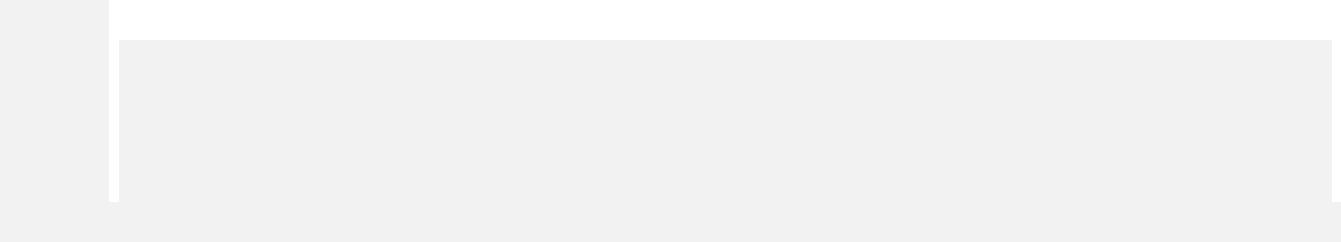 Załącznik nr 3 – wykaz usługZałącznik nr 4 – wykaz osób biorących udział w realizacji zamówieniaZałącznik nr 5 - wzór umowyZałącznik nr 6 – Program Funkcjonalno – Użytkowy ZATWIERDZAM:Załącznik nr 2a do SIWZOŚWIADCZENIE DOTYCZĄCE SPEŁNIENIA WARUNKÓW UDZIAŁU W POSTĘPOWANIU – nr sprawy DZP341.57.2018Przystępując do postępowania na wykonanie „rozbudowy infrastruktury teleinformatycznej szpitala wraz z pracami towarzyszącymi w celu podniesienia poziomu bezpieczeństwa przetwarzanych danych” w ramach realizacji projektu pn.: „Wdrożenie e  - usług w Mazowieckim Szpitalu Specjalistycznym”działając w imieniu Wykonawcy:………………………………………………………………(podać nazwę i adres Wykonawcy)Oświadczam, że na dzień składania ofert spełniam warunki udziału w postępowaniu......................., dn. .........................Podpisy przedstawicieli Wykonawcyupoważnionych do jego reprezentowania..........................................................Oświadczam, że w celu wykazania spełniania warunków udziału w postępowaniu, określonych przez zamawiającego w siwz polegam na zasobach następującego/ych podmiotu/ów:………………………………………………………………………., w następującym zakresie: …………………………………………………………………………………………………………………………(wskazać podmiot i określić odpowiedni zakres dla wskazanego podmiotu)......................., dn. .........................Podpisy przedstawicieli Wykonawcyupoważnionych do jego reprezentowania......................................................Oświadczam,	że	wszystkie	informacje	podane	w	powyższych	oświadczeniach	są	aktualnei zgodne z prawdą oraz zostały przedstawione z pełną świadomością konsekwencji wprowadzeniazamawiającego w błąd przy przedstawianiu informacji......................., dn. .........................Podpisy przedstawicieli Wykonawcyupoważnionych do jego reprezentowania........................................................Załącznik nr 2b do SIWZ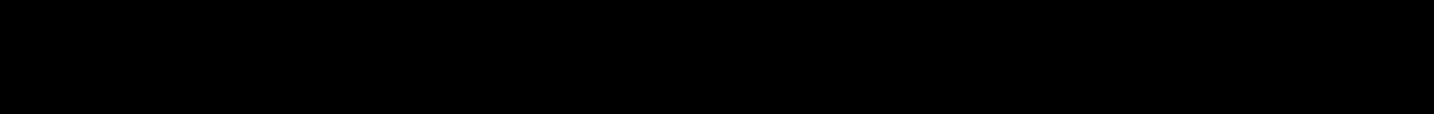 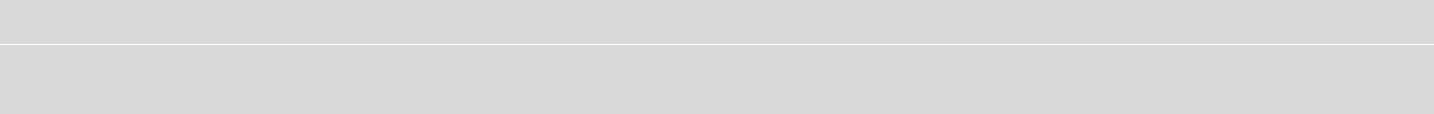 OŚWIADCZENIE DOTYCZĄCE PRZESŁANEK WYKLUCZENIA z POSTĘPOWANIA – nr sprawy DZP.341.57.2018Przystępując do postępowania na wykonanie „rozbudowy infrastruktury teleinformatycznej szpitala wraz z pracami towarzyszącymi w celu podniesienia poziomu bezpieczeństwa przetwarzanych danych” w ramach realizacji projektu pn.: „Wdrożenie e  - usług w Mazowieckim Szpitalu Specjalistycznym”działając w imieniu Wykonawcy:………………………………………………………………………………………(podać nazwę i adres Wykonawcy)Oświadczenie składane na podstawieart. 25a ust. 1 ustawy z dnia 29 stycznia 2004 r.Prawo zamówień publicznych (dalej jako: ustawa Pzp),DOTYCZĄCE PRZESŁANEK WYKLUCZENIA Z POSTĘPOWANIAOświadczam, że nie podlegam wykluczeniu z postępowania na podstawie art. 24 ust 1 pkt 12-23 ustawy Pzp.Oświadczam, że nie podlegam wykluczeniu z postępowania na podstawie art. 24 ust. 5 ustawy Pzp......................, dn. .........................Podpisy przedstawicieli Wykonawcyupoważnionych do jego reprezentowania.................................................Oświadczam, że zachodzą w stosunku do mnie podstawy wykluczenia z postępowania na podstawie art. ………….ustawy Pzp (podać mającą zastosowanie podstawę wykluczenia spośród wymienionych w art. 24 ust. 1 pkt 13-14, 16-20 lub art. 24ust. 5 ustawy Pzp). Jednocześnie oświadczam, że w związku z ww. okolicznością, na podstawie art. 24 ust. 8 ustawyPzp podjąłem następujące środki naprawcze…………………………………………………………………………………………………………………………………………………………………………………………………………………………………………………………………......................., dn. .........................Podpisy przedstawicieli Wykonawcyupoważnionych do jego reprezentowania................................................... OŚWIADCZENIE DOTYCZĄCE PODMIOTU, NA KTÓREGO ZASOBY POWOŁUJE SIĘ WYKONAWCA:Oświadczam, że następujący/e podmiot/y, na którego/ych zasoby powołuję się w niniejszym postępowaniu, tj.:…………………………………………………………………….……………………… (podać pełną nazwę/firmę, adres, a także w zależności od podmiotu:NIP/PESEL, KRS/CEiDG) nie podlega/ją wykluczeniu z postępowania o udzielenie zamówienia......................., dn. .........................Podpisy przedstawicieli Wykonawcyupoważnionych do jego reprezentowania....................................................OŚWIADCZENIE DOTYCZĄCE PODANYCH INFORMACJI:Oświadczam, że wszystkie informacje podane w powyższych oświadczeniach są aktualne i zgodne z prawdą oraz zostały przedstawione z pełną świadomością konsekwencji wprowadzenia zamawiającego w błąd przy przedstawianiu informacji......................., dn. .........................Podpisy przedstawicieli Wykonawcyupoważnionych do jego reprezentowania....................................................Załącznik nr 3 do SIWZ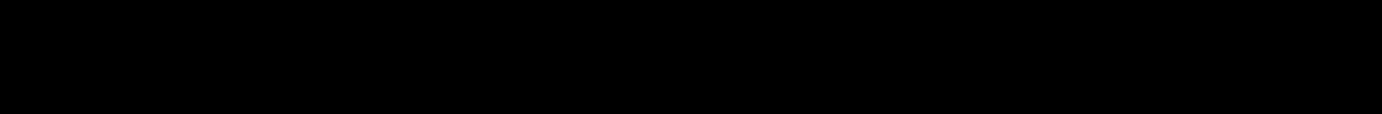 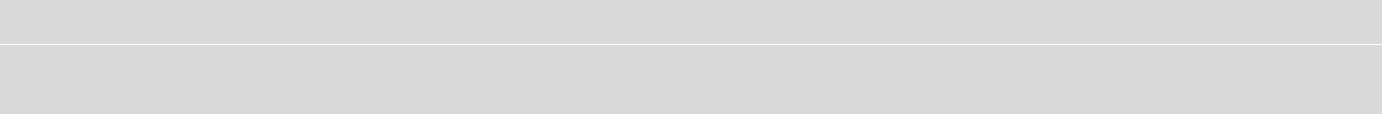 Wzór wykazu wykonanych robót – nr sprawy DZP.341.57.2018......................................................................................................................................................(Nazwa i adres Wykonawcy lub jego pieczęć firmowa, adresowa)Przystępując do postępowania na wykonanie „rozbudowy infrastruktury teleinformatycznej szpitala wraz z pracami towarzyszącymi w celu podniesienia poziomu bezpieczeństwa przetwarzanych danych” w ramach realizacji projektu pn.: „Wdrożenie e  - usług w Mazowieckim Szpitalu Specjalistycznym” PRZEDKŁADAMY:UWAGA! Wykonawca obowiązany jest załączyć dowody określające czy te roboty zostały wykonane lub są wykonywane należycie, przy czym dowodami, o których mowa, są referencje bądź inne dokumenty wystawione przez podmiot, na rzecz którego usługi były wykonywane, a w przypadku świadczeń okresowych lub ciągłych są wykonywane, a jeżeli z uzasadnionej przyczyny o obiektywnym charakterze wykonawca nie jest w stanie uzyskać tych dokumentów – oświadczenie wykonawcy;*-W przypadku, gdy wartości te wyrażone są w walucie innej niż PLN, Zamawiający dokona ich przeliczenia na PLN wg średniego kursu NBP na dzień ogłoszenia przetargu......................., dn. .........................………………………………………Podpisy przedstawicieli Wykonawcyupoważnionych do jego reprezentowaniaMazowiecki Szpital Specjalistyczny Sp. z o. o. z siedzibą w RadomiuZałącznik nr 4 do SIWZ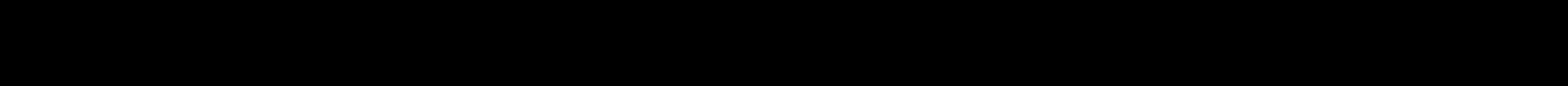 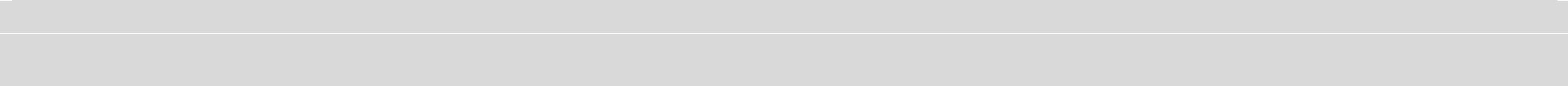 Wzór wykazu osób, którymi dysponuje Wykonawca – nr sprawy DZP.341.57.2018......................................................................................................................................................(Nazwa i adres Wykonawcy lub jego pieczęć firmowa, adresowa)Przystępując do postępowania na wykonanie „rozbudowy infrastruktury teleinformatycznej szpitala wraz z pracami towarzyszącymi w celu podniesienia poziomu bezpieczeństwa przetwarzanych danych” w ramach realizacji projektu pn.: „Wdrożenie e  - usług w Mazowieckim Szpitalu Specjalistycznym”WYKAZ OSÓB KTÓRYMI DYSPONUJE WYKONAWCA I KTÓRE BĘDĄ UCZESTNICZYĆ W WYKONYWANIUZAMÓWIENIAspełniających wymagania określone w Specyfikacji Istotnych Warunków ZamówieniaW przypadku, gdy Wykonawca polega na osobach zdolnych do wykonania zamówienia innych podmiotów przedkłada pisemne zobowiązanie tych podmiotów do oddania Wykonawcy do dyspozycji niezbędnych zasobów na okres korzystania z nich przy wykonywaniu zamówienia, niezależnie od charakteru prawnego łączących go z nimi stosunków i wypełnia oświadczenia załączone do SIWZ.Oświadczamy, że osoby wymienione w poz. ……. wykazu będą nam oddane do dyspozycji przez inny podmiot w celu realizacji niniejszego zamówienia, na potwierdzenie czegozałączamy pisemne zobowiązanie tych podmiotów*.Oświadczam, że osoby wymienione w wykazie posiadają wymagane uprawnienia do wykonywania samodzielnych funkcji technicznych w budownictwie, dn.  	Podpisy przedstawicieli Wykonawcyupoważnionych do jego reprezentowania.....................................................UMOWA Nr DI/[…]/2018zawarta w dniu [...] w Radomiu pomiędzy:Mazowieckim Szpitalem Specjalistycznym Spółka z ograniczoną odpowiedzialnością z siedzibą w Radomiu, ul. Juliana Aleksandrowicza 5, 26-617 Radom, zarejestrowaną w Krajowym Rejestrze Sądowym prowadzonym przez Sąd Rejonowy dla m. st. Warszawy w Warszawie, XIV Wydział Gospodarczy Krajowego Rejestru Sądowego pod numerem KRS 0000490819, o kapitale zakładowym 81 800 000,00 PLN, NIP 7962963679, REGON 670209356,reprezentowaną przez: […][…]zwaną dalej „ZAMAWIAJĄCYM”,a * firmą […] z siedzibą w […], przy ul. […],  zarejestrowaną w […]reprezentowaną przez:[…][…]* podmiotami działającymi wspólnie :
a) firmą […]z siedzibą w .[…], przy ul. .[…],  zarejestrowaną w […].reprezentowaną przez:[…].[…]b) firmą […] z siedzibą w […], przy ul. […],  zarejestrowaną w […]reprezentowaną przez:[…][…]zwanym dalej „WYKONAWCĄ”*/”WYKONAWCAMI”*, zwani dalej łącznie „ STRONAMI”* Ze strony Wykonawców działających wspólnie Pełnomocnikiem będzie […]* Podmioty działające wspólnie ponoszą odpowiedzialność solidarną za wykonanie umowy.* niepotrzebne skreślićZe strony Zamawiającego osobą odpowiedzialną za realizację umowy jest Kierownik ……………………………….. .W wyniku rozstrzygnięcia przetargu nieograniczonego (sprawa nr DZP.341.57.2018), w trybie przepisów Ustawy Prawo zamówień publicznych, zawarta została umowa następującej treści:§ 1DefinicjeUmowa – niniejsza umowa z wszystkimi załącznikami;Przedmiot umowy – Rozbudowa infrastruktury teleinformatycznej szpitala wraz z pracami towarzyszącymi - zgodnie z wymaganiami określonymi w SIWZ oraz  OPZ zawartym w załączniku nr 1 do Umowy (Program Funkcjonalno -  Użytkowy „PFU”) , Harmonogram -  harmonogram realizacji Przedmiotu Umowy wraz z podziałem na etapy/zadania zgodnie z SIWZ.Personel medyczny - osoba, która na podstawie odrębnych przepisów uprawniona jest do udzielania świadczeń zdrowotnych, oraz osobę legitymującą się nabyciem fachowych kwalifikacji do udzielania świadczeń zdrowotnych w określonym zakresie lub w określonej dziedzinie medycyny;Ustawa Kodeks cywilny - Ustawa z dnia 23 kwietnia 1964 r. Kodeks cywilny;Ustawa Prawo zamówień publicznych - Ustawa z dnia 29 stycznia 2004 r. Prawo zamówień publicznych (dalej jako: Pzp); Ustawa Prawo budowlane - Ustawa z dnia 7 lipca 1994 r. Prawo budowlane.Dni Robocze – dni od poniedziałku do piątku z wyłączeniem dni ustawowo wolnych od pracy i dni wolnych u Zamawiającego;Protokół Odbioru - dokument potwierdzający prawidłową realizację dostaw i usług składających się na Przedmiot Umowy, którego wzór stanowi Załącznik nr 3 do Umowy;Dokumentacja – stworzony przez Wykonawcę na rzecz Zamawiającego w ramach wykonania Przedmiotu Umowy zbiór dokumentów specjalistycznych (analitycznych, technicznych, użytkowych, itp.);OPZ  - opis przedmiotu zamówienia zawarty w Programie Funkcjonalno-Użytkowym zwany również jako  PFU, który stanowi załącznik nr 1 do Umowy;SIWZ – Specyfikacja Istotnych Warunków Zamówienia nr sprawy: DZP.341.57.2018.§ 2InterpretacjeW Umowie oraz w Załącznikach:Odniesienia do Umowy są odniesieniami do niniejszej Umowy.Odniesienia do paragrafów, ustępów i załączników są odniesieniami do paragrafów, ustępów i załączników Umowy.Załączniki stanowią integralną część Umowy. Śródtytuły nie wpływają na interpretację postanowień umownych.Terminy określone w dniach, tygodniach, miesiącach, latach odnoszą się do dni, tygodni, miesięcy, lat  kalendarzowych chyba, że Umowa stanowi inaczej. Bieg i upływ terminów przyjmuje się zgodnie z  przepisami Kodeksu cywilnego.§ 3Przedmiot UmowyZamawiający powierza Wykonawcy a Wykonawca przyjmuje do realizacji zadanie pod nazwą: Rozbudowa infrastruktury teleinformatycznej szpitala wraz z pracami towarzyszącymi - zgodnie z opisem szczegółowym zawartym w załączniku nr 1 do umowy, na którą składa się:Przystosowanie pomieszczeń Zakładu Patomorfologii celem zapewnienia właściwych warunków pracy dla sprzętu komputerowego zgodnie z opisem szczegółowym zawartym w załączniku nr 1 do Umowy (załącznik nr 6 do SIWZ)  pkt 4.1;  rozbudowa infrastruktury teleinformatycznej w Zakładzie Patomorfologii, Zakładzie Gastroenterologii, Pracowni Bronchoskopowej i Pracowni Pletyzmografii.- zgodnie z opisem szczegółowym zawartym w załączniku nr 1 do Umowy (załącznik nr 6 do SIWZ) pkt 4.2W zakres Przedmiotu Umowy wchodzą  świadczenia gwarancyjne i serwisowe związane z Przedmiotem Umowy, określone w Umowie oraz OPZ.§ 4Obowiązki StronKażda ze Stron zobowiązuje się wykonać Umowę zgodnie z obowiązującymi przepisami i treścią Umowy.Zamawiający na wniosek Wykonawcy w terminach właściwych dla realizacji zadań, udzieli Wykonawcy wszelkich informacji i danych będących w posiadaniu Zamawiającego koniecznych dla prawidłowego zrealizowania przez Wykonawcę przedmiotu Umowy.Wykonawca będzie realizował przedmiot Umowy z najwyższą starannością, przy zachowaniu zasad współczesnej wiedzy technicznej i zgodnie z obowiązującymi w tym zakresie przepisami, warunkami Umowy, w tym OPZ stanowiącym Załącznik nr 1 do Umowy; zgodnie z Formularzem ofertowym Wykonawcy - załącznik nr 2 do Umowy.Wykonawca zobowiązuje się do umożliwienia Zamawiającemu lub działającej na jego rzecz osobie trzeciej, bieżącej kontroli realizacji przedmiotu Umowy, w formie i terminach określonych przez Zamawiającego.Wykonawca zobowiązuje się do przekazywania Zamawiającemu wszelkich informacji mających wpływ na realizację Umowy oraz do niezwłocznego udzielania odpowiedzi i wyjaśnień dotyczących postępu realizacji prac w formie pisemnej na zgłaszane przez Zamawiającego uwagi dotyczące realizacji przedmiotu Umowy. Udzielanie informacji, odpowiedzi i wyjaśnień, o których mowa w zdaniu pierwszym będzie odbywało się w terminie nie dłuższym niż 2 dni robocze od dnia otrzymania przez Wykonawcę pisma od Zamawiającego.Wykonawca zobowiązany jest do ścisłej współpracy z Zamawiającym i niezwłocznego informowania Zamawiającego o wszelkich okolicznościach mogących mieć wpływ na prawidłowość lub terminowość realizacji Umowy.Wykonawca oświadcza, iż:posiada wiedzę, doświadczenie, urządzenia i narzędzia niezbędne do prawidłowego wykonania Umowy;personel Wykonawcy wykonujący prace w ramach realizacji Umowy posiada doświadczenie i kwalifikacje niezbędne do prawidłowego wykonania Umowy.Wykonawca gwarantuje, iż:dostarczone wyroby oraz sprzęt będą zgodne z Umową i będą realizowały wszystkie funkcjonalności opisane w OPZ  oraz ofercie Wykonawcy,wyroby oraz sprzęt wchodzące w skład przedmiotu Umowy dostarczone zostaną wraz z kompletną dokumentacją techniczną, umowami licencyjnymi i zainstalowane na koszt Wykonawcy w lokalizacjach wskazanych przez Zamawiającego.Wykonawca oświadcza, że dostarczony Przedmiot Umowy będzie wolny od wad fizycznych i prawnych oraz, że nie toczy się żadne postępowanie, którego przedmiotem jest dostarczony przez niego Przedmiot Umowy oraz że nie jest obciążony zastawem, zastawem rejestrowym, ani zastawem skarbowym, ani żadnymi innymi ograniczonymi prawami rzeczowymi.W zakresie wykonywania Umowy Wykonawca zobowiązuje się do należytego zrealizowania Przedmiotu umowy, w szczególności do:zrealizowania Przedmiotu umowy w terminach określonych w Umowie, OPZ oraz ofercie Wykonawcy;przestrzegania obowiązujących przepisów o ochronie danych osobowych oraz przepisów wewnętrznych o ochronie informacji.Wykonawca będzie archiwizował wszelką dokumentację związaną z realizacją Umowy przez okres pięciu lat liczony od dnia podpisania bez zastrzeżeń Protokołu Odbioru Przedmiotu Zamówienia w sposób zapewniający dostępność, poufność i bezpieczeństwo. Zamawiający będzie miał prawo wglądu do dokumentów Wykonawcy związanych z realizacją niniejszej Umowy.Wykonawca zobowiązuje się do świadczenia usług, wchodzących w zakres przedmiotu Umowy oraz wykonania i dostarczenia dokumentacji (instrukcje) związanej z realizacją Umowy w języku polskim.W przypadku konieczności dostępu Wykonawcy do danych zawierających dane osobowe, w rozumieniu przepisów o ochronie danych osobowych:Wykonawca zobowiązuje się do przekazania Zamawiającemu imiennej listy osób skierowanych przez Wykonawcę do wykonania prac wymagających dostępu do danych osobowych, zawierającej dane niezbędne do jednoznacznej identyfikacji każdej z osób, która będzie miała dostęp do danych osobowych, z określeniem zakresu ich czynności oraz pisemnych oświadczeń tych osób, że nie toczy się przeciwko nim postępowanie karne lub dyscyplinarne, ani nie były one karane za przestępstwa związane z ochroną danych osobowych.Zamawiający upoważni wskazane przez Wykonawcę osoby do dostępu do tych danych w zakresie niezbędnym do realizacji Umowy.Jeśli okaże się niezbędnym – Strony doprowadzą do zawarcia Umowy w zakresie powierzenia przetwarzania danych osobowych. Wzór umowy powierzenia przetwarzania danych osobowych został określony w załączniku nr 5 do Umowy.Ewentualna zmiana osoby w składzie zespołu Wykonawcy jest dopuszczalna pod warunkiem zastąpienia dotychczasowej osoby osobą, o co najmniej takich samych kwalifikacjach, doświadczeniu oraz wiedzy, jakie posiadała osoba dotychczas wchodząca w skład zespołu Wykonawcy. Zmiana w składzie zespołu Wykonawcy nie wymaga zmiany Umowy – będzie uznana za skuteczną po pisemnym poinformowaniu o tym fakcie Zamawiającego, nie później niż w terminie 7 (siedmiu) dni przed planowaną datą dokonania zmiany i uzyskaniu akceptacji Zamawiającego. W ramach Umowy Zamawiający zobowiązuje się do:Przedstawienia na piśmie wytycznych (jeśli będą wymagane)  dotyczących realizacji wymagań określonych w umowie oraz niezbędnych dla Wykonawcy dokumentów i informacji celem wykonania przedmiotu Umowy.Przekazywania danych do importu w plikach i formacie określonych przez Wykonawcę.Udzielenia Wykonawcy niezbędnych informacji w przypadku wątpliwości dotyczących interpretacji przepisów prawa i procedur mających wpływ na wykonywany przedmiot Umowy.Strony zobowiązują się do ścisłego współdziałania w okresie obowiązywania Umowy. W tym celu obydwie Strony wyznaczą osoby odpowiedzialne za właściwą realizację zobowiązań Stron wynikających z Umowy i zapewnienie zgodnego współdziałania, a Zamawiający zobowiązuje się, iż na bieżąco będzie utrzymywać z Wykonawcą kontakt w sprawach związanych z wykonaniem niniejszej Umowy, w tym przekazywał będzie Wykonawcy wszelkie informacje niezbędne do jej należytego wykonania. Wykonawca zwolniony jest z odpowiedzialności z tytułu nienależytego wykonania Umowy lub niewykonania Umowy w przypadkach i w zakresie, gdy nienależyte wykonanie przez Wykonawcę Umowy lub niewykonanie Umowy, spowodowane jest brakiem współpracy ze strony Zamawiającego.  Termin wykonania przedmiotu Umowy zostanie dotrzymany pod warunkiem realizacji przez Zamawiającego w wymaganych terminach wszystkich zadań określonych niniejszą Umową. Jeżeli Zamawiający nie będzie wykonywać terminowo powołanych zobowiązań, termin realizacji przedmiotu Umowy może ulec wydłużeniu, jednakże nie więcej niż o okres opóźnienia w realizacji przez Zamawiającego wykonania zobowiązań określonych niniejszą Umową.Ograniczenie odpowiedzialności Wykonawcy lub prolongata terminów umownych w zakresie wynikającym z braku współdziałania ze strony Zamawiającego mogą nastąpić wyłącznie pod warunkiem, że Wykonawca poinformował uprzednio w formie pisemnej Zamawiającego o braku wymaganego współdziałania niezwłocznie po wykryciu takiego faktu, precyzując zakres stwierdzonych uchybień i wyznaczył dodatkowy, stosowny termin, nie krótszy niż 5 dni roboczych, na usunięcie uchybień, który nie został dochowany przez Zamawiającego. Wykonawca jest uważany za profesjonalistę w zakresie Przedmiotu Umowy.  Niezależnie od zakresu wiedzy informatycznej i organizacyjnej, którą dysponuje Zamawiający, Zamawiający nie jest uważany za profesjonalistę w dziedzinie Przedmiotu Umowy o poziomie porównywalnym do Wykonawcy.  Strony ustalają, że Wykonawca nie może powoływać się na oświadczenia Zamawiającego w zakresie wskazanym w zdaniu poprzednim, w celu ograniczenia odpowiedzialności Wykonawcy, chyba że Wykonawca poinformuje Zamawiającego na piśmie o swoich zaleceniach oraz o ryzykach niezastosowania się do nich, a Zamawiający mimo to podejmie decyzję pozostającą w sprzeczności z tymi zaleceniami.  Powyższe ograniczenie nie wyłącza możliwości powoływania się przez Wykonawcę, w celu ograniczenia odpowiedzialności, na treść oświadczeń Zamawiającego w zakresie wiedzy informatycznej i organizacyjnej znajdującej się w wyłącznej dyspozycji Zamawiającego, niezbędnej dla należytego wykonania obowiązków przez Wykonawcę.	Zamawiający utworzy i utrzyma przez cały okres ważności Umowy stanowisko Kierownika Projektu. Obowiązki Kierownika Projektu pełnić będzie: ……………………….Wykonawca utworzy i utrzyma przez cały okres ważności Umowy stanowisko Kierownika Wdrożenia. Obowiązki Kierownika wdrożenia pełnić będzie: ………………………...§ 5Wykonanie Przedmiotu Umowy Roboty budowlane przewidziane do wykonania w ramach przedmiotu umowy Wykonawca zrealizuje przy zastosowaniu formuły „zaprojektuj i wybuduj”.Warunki wykonania robót budowlanych:2.1 Roboty budowlane polegające na dostosowaniu pomieszczeń określonych w PFU oraz montaż sprzętu określonego w PFU, będą realizowane na czynnym obiekcie Szpitala. Wszelkie prace adaptacyjne winny być prowadzone w sposób uwzględniający konieczność zachowania ciągłości pracy Szpitala. Wykonawca w cenie ofertowej uwzględnił wszelkie roboty tymczasowe, w tym prace w godzinach popołudniowych oraz np. przegrody szczelne, osłony, utrzymanie czystości oraz przestrzeganie warunków przebywania na terenie czynnego obiektu szpitalnego, zabezpieczenie placu budowy, ubezpieczenie OC itp.2.2. Wykonawca oświadcza, że zapoznał się z pomieszczeniami, w których będą realizowane roboty adaptacyjne, zakresem oraz wszelkimi ograniczeniami i utrudnieniami związanymi z realizacją robót budowlanych, określonych w PFU i otrzymał od Zamawiającego wszelkie informacje niezbędne do wykonania przedmiotu umowy, mogące mieć wpływ na ryzyko i okoliczności realizacji przedmiotu niniejszej umowy i że nie będzie rościł w przyszłości żadnych pretensji z tego tytułu wobec Zamawiającego oraz, że zdobył wszelkie informacje niezbędne do prawidłowej realizacji przedmiotu niniejszej umowy.2.3. Opracowana dokumentacja projektowo-techniczna oraz roboty budowlane polegające na przebudowie 
i dostosowaniu pomieszczeń muszą uwzględniać wszelkie prace potrzebne do wypełnienia wymagań Zamawiającego wynikających ze Specyfikacji Istotnych Warunków Zamówienia i PFU.2.4. Wykonawca jest odpowiedzialny za prawidłowe przeanalizowanie PFU. W przypadku jakichkolwiek niezgodności lub wątpliwości dotyczących interpretacji jego zapisów Wykonawca powiadomi niezwłocznie na piśmie Zamawiającego w celu uzyskania niezbędnych wyjaśnień.2.5. Wszystkie roboty budowlane muszą być prowadzone pod nadzorem Zamawiającego.2.6. Przed podpisaniem umowy Wykonawca przedłoży Zamawiającemu polisę potwierdzającą zawarcie umowy ubezpieczenia od odpowiedzialności cywilnej w zakresie prowadzonej działalności związanej z przedmiotem zamówienia na sumę nie niższą niż 500.000 PLN.2.7. Wykonawca poniesie wszelkie koszty związane z realizacją przedmiotu Umowy w tym: organizacji i utrzymania zaplecza dla potrzeb wykonawstwa robót oraz związane z wygrodzeniem, zabezpieczeniem i oznakowaniem terenu budowy. 2.8. Wszystkie odpady powstałe w związku z realizacją prac stanowią własność Wykonawcy, który jest zobowiązany do ich zagospodarowania na własny koszt i ryzyko. Wykonawca zobowiązuje się do postępowania z odpadami w sposób zgodny z zasadami gospodarowania odpadami określonymi w ustawie z dnia 14.12.2012 r., o odpadach oraz wymaganiami ochrony środowiska także do przedstawienia Zamawiającemu dokumentu potwierdzającego ich utylizację jeśli obowiązek uzyskania takiego dokumentu wynika z przepisów prawa.   Obowiązki Wykonawcy:3.1. Wykonawca jest odpowiedzialny za prawidłowe opracowanie dokumentacji projektowo-technicznejj robót we współpracy i w uzgodnieniu z wyznaczonym pracownikiem Zamawiającego, wykonanie robót budowlanych, wyposażenie oraz uzyskanie wszelkich wymaganych opinii, uzgodnień i pozwoleń, niezbędnych do realizacji niniejszej umowy. Powyższe opracowania, roboty budowlane i czynności muszą być zgodne z warunkami określonymi w PFU i umowie, poleceniami nadzoru  inwestorskiego, zgodnie z obowiązującymi przepisami prawa ze wszystkimi uwarunkowaniami wynikającymi z funkcjonowania czynnie działającego obiektu. Dokumentacja projektowa musi być uzgodniona z Zamawiającym oraz z właściwymi rzeczoznawcami branż (np. p.poż. lub ds. higieniczno-sanitarnych) 3.2. Wykonawca zobowiązany jest do:Przejęcia terenu budowy w terminie umownym, przebudowy i dostosowania pomieszczeń oraz montażu sprzętu.Wykonawca zobowiązany jest do sporządzenia harmonogramu wykonania prac 
i przedłożenia ich do akceptacji Zamawiającemu oraz ma obowiązek uzgodnić z Zamawiającym dobór technologii, materiałów budowlanych oraz standardu wykończenia w rozwiązaniach projektowych. Zamawiający zastrzega sobie prawo do wyboru materiałów budowlano – montażowych. Opracowania dokumentacji techniczno-projektowej i wykonania przebudowy oraz dostosowania pomieszczeń pod instalację sprzętu zapewniając wszystkie parametry budowlane, technologiczne,  sanitarno-epidemiologiczne niezbędne do prawidłowego funkcjonowania sprzętu. W szczególności sporządzenie pełnobranżowego projektu przebudowy pomieszczeń w osobnych tomach dla każdej branży wraz z uzyskaniem wszelkich wymaganych uzgodnień, opinii itp. Powyższą dokumentację Wykonawca powinien sporządzić zgodnie z PFU wraz z załącznikami w uzgodnieniu z Zamawiającym oraz przedłożyć do zatwierdzenia przedstawicielowi Zamawiającego. Wszelką wymaganą dokumentację oraz niezbędne ekspertyzy, pomiary i badania Wykonawca wykona na swój koszt.Do wykonania robót budowlanych polegających na modernizacji  pomieszczeń Zakładu Patomorfologii, zgodnie z wytycznymi zawartymi w PFU, zaleceniami producenta sprzętu, wymogami Wojewódzkiego Inspektora Sanitarnego lub Państwowego Powiatowego Inspektora Sanitarnego przewidzianymi dla podmiotów leczniczych na podstawie opracowanej i zatwierdzonej dokumentacji projektowej.Dostawy i montażu wyposażenia wynikającego z technologii prac opisanego w PFU, Wykonawca gwarantuje, że dostarczane materiały spełniają wymagania atestów i wymogi przepisów, dopuszczające ich stosowanie. Przed dostawą danego materiału Wykonawca dostarcza kartę materiałową do akceptacji przez Zamawiającego stosowne atesty, deklaracje zgodności, karty charakterystyk substancji niebezpiecznych itp.Wykonawca jest odpowiedzialny za przestrzeganie przepisów BHP i ppoż. w rejonie prac objętych Umową, w tym zabezpieczenie terenu budowy przed dostępem osób trzecich i oznakowanie stref niebezpiecznych. Obowiązujące szkolenie BHP i ppoż. Pracowników Wykonawcy i Podwykonawców leży po stronie Wykonawcy.Wykonawca zobowiązany jest do podpisania oświadczenia zgodnie z załącznikiem do instrukcji bezpieczeństwa pożarowego i ponosi odpowiedzialność za ewentualne wygenerowanie alarmów pożarowych oraz skutki prawno-finansowe zdarzeń.Wykonawca ponosi pełną odpowiedzialność za właściwe wykonanie robót i jest zobowiązany do każdorazowego zgłoszenia robót zanikowych. Dalsze prace mogą być prowadzone po podpisaniu przez wyznaczonego pracownika Zamawiającego oraz Inspektora Nadzoru, w przypadku jego wyznaczenia, protokołu odbioru robót zanikowych potwierdzającym prawidłowe wykonanie prac.Po wykonaniu dostawy, montażu oraz robót budowlanych Wykonawca zobowiązany jest niezwłocznie do zgłoszenia Zamawiającemu w formie pisemnej gotowości przystąpienia do odbioru końcowego.Wraz ze zgłoszeniem gotowości do odbioru końcowego Wykonawca dostarczy: wymagane protokoły badań, pomiary i atesty związane z przedmiotem umowy,świadectwa materiałowe i inne certyfikaty konstrukcji i urządzeń,dokumentację powykonawczą.Terminy :4.1. Zamawiający protokolarnie przekaże Wykonawcy, a Wykonawca przejmie pomieszczenia objęte zakresem przebudowy nie później niż w ciągu 5 dni od daty podpisania umowy.4.2. Wykonawca w terminie w ciągu 5 dni od daty podpisania umowy przedstawi do akceptacji  Zamawiającego szczegółowy harmonogram realizacji przedmiotu umowy. 4.3.Wykonawca opracuje wspólnie z wyznaczonym pracownikiem Zamawiającego i przedłoży do akceptacji Zamawiającego pełnobranżowy projekt wykonawczy modernizacji pomieszczeń. Przedmiotowa dokumentacja zostanie przez Zamawiającego zweryfikowana z wniesieniem ewentualnych uwag w terminie 3 dni od jej otrzymania. 4.4. Wykonawca jest zobowiązany w terminie 5 dni od dnia otrzymania ewentualnych uwag Zamawiającego do ich wprowadzenia.Gwarancja:5.1. Wykonawca udziela gwarancji na dokumentację projektową i techniczną z tytułu gwarancji i rękojmi przysługujących w stosunku do wykonanych robót budowlanych realizowanych na podstawie przedmiotowej dokumentacji projektowej i technicznej.5.2. Zamawiającemu przysługują uprawnienia z tytułu rękojmi za wady dokumentacji projektowej i technicznej.5.3. Wykonawca udzieli rękojmi za wady w dokumentacji projektowej lub technicznej, która wygaśnie wobec niego wraz z wygaśnięciem odpowiedzialności ostatniego wykonawcy robót budowlanych z tytułu rękojmi za wady obiektów i robót wykonanych na podstawie przedmiotowych opracowań projektowych.5.4. Wykonawca zobowiązuje się do usunięcia wad dokumentacji projektowej lub technicznej niezwłocznie, 
a w przypadku, gdy ich nie usunie, poniesie koszty powstałej szkody.5.5. Wykonawca gwarantuje Zamawiającemu, że roboty budowlane będą wykonane zgodnie z niniejszą umową, z zachowaniem zasad wynikających z ustawy Prawo budowlane i obowiązujących norm oraz są wolne od jakichkolwiek wad i usterek.5.6. Wykonawca udziela Zamawiającemu ………… (min.60) miesięcznej gwarancji jakości na wykonane roboty budowlane i instalacyjne oraz 25 letniej gwarancji systemowej producenta na system okablowania strukturalnego. Strony postanawiają, że bieg terminu gwarancji oraz odpowiedzialności z tytułu rękojmi za wady rozpoczyna się od dnia podpisania protokołu odbioru końcowego.5.7. Wykonawca odpowiada wobec Zamawiającego z tytułu gwarancji i rękojmi za cały przedmiot niniejszej umowy oraz za realizację wszystkich zobowiązań z niej wnikających, w tym także za części robót realizowane przez podwykonawców i dalszych podwykonawców.5.8. W okresie gwarancji Wykonawca będzie zobowiązany do organizowania i wykonywania wszelkich przeglądów okresowych i czynności w zakresie konserwacji urządzeń i instalacji, zgodnie z wymaganiami ich producentów lub dostawców - na własny koszt i własnym staraniem.5.9. W okresie gwarancji Wykonawca jest zobowiązany do nieodpłatnego usunięcia wszelkich wad i usterek: „w trybie awaryjnym” w przypadku, kiedy ujawniona wada ogranicza lub uniemożliwia działanie części lub całości Przedmiotu Umowy, a także, gdy ujawniona wada może skutkować zagrożeniem dla życia lub zdrowia ludzi, wystąpieniem niepowetowanej szkody dla Zamawiającego lub osób trzecich, jak również w innych przypadkach nie cierpiących zwłoki – niezwłocznie, jednak nie później niż w terminie 24 godzin po otrzymaniu zawiadomienia o jej wystąpieniu lub od daty sporządzenia protokołu odbioru prac z usunięcia wad i usterek, o którym mowa w ust. 5.11 poniżej; „w trybie zwykłym” w terminie do 7 dni od daty otrzymania wezwania od Zamawiającego lub od daty sporządzenia protokołu odbioru prac z usunięcia wad i usterek, o którym mowa w ust. 5.11 poniżej, licząc od dnia powiadomienia Wykonawcy o ich powstaniu lub też w przypadku niemożności wykonania naprawy z przyczyn technicznych (np. konieczność sprowadzenia części z zagranicy) lub innych, niezależnych od Wykonawcy w innym technicznie uzasadnionym terminie, o ile zostanie uzgodniony przez strony niniejszej umowy, ale nie dłuższym niż 10 dni.w przypadku przedłużania się naprawy na czas powyżej dni 7, Zamawiający ma prawo zlecić badania w innej jednostce na koszt Wykonawcy w okresie trwania naprawy. 5.10. Zgłoszenia wad i usterek będą dokonywane przez wyznaczonego  przedstawiciela Zamawiającego faksem na nr ………………………… lub drogą elektroniczną na adres …………………. Potwierdzenie prawidłowości transmisji faksu lub wysłania wiadomości za pośrednictwem poczty elektronicznej jest dowodem na dokonanie zgłoszenia. W przypadku trybu awaryjnego dopuszcza się powiadomienie Wykonawcy drogą telefoniczną na nr …………………………5.11. Istnienie wad i usterek strony potwierdzą protokolarnie, uzgadniając sposób i termin ich usunięcia zgodnie z ust. 5.9 pkt. 1) i 2).5.12. W razie braku porozumienia co do sposobu i terminu usunięcia wad i usterek Zamawiający wyznaczy jednostronnie Wykonawcy sposób i termin usunięcia wad i usterek lub zleci ich usunięcie innemu podmiotowi na koszt i ryzyko Wykonawcy bez utraty praw gwarancyjnych.5.13. W przypadku bezskutecznego upływu wyznaczonego stosownie do ust. 5.8 lub 5.9 powyżej terminu usunięcia stwierdzonych wad i usterek Zamawiający ma prawo, bez utraty praw gwarancyjnych, usunąć je we własnym zakresie lub zlecić ich usunięcie innemu podmiotowi, na koszt i ryzyko Wykonawcy.5.14. Wszelkie koszty związane ze świadczeniem usług gwarancyjnych obciążają Wykonawcę, w szczególności koszty przejazdów, transportu, zużytych materiałów i robocizny, w tym materiałów eksploatacyjnych.5.15. Usunięcia wad i usterek uważa się za skuteczne z chwilą podpisania przez obie strony protokołu odbioru prac z usunięcia wad i usterek. Protokół będzie potwierdzał datę rzeczywistego usunięcia wad i usterek.5.16. Zamawiający może wykonywać uprawnienia z tytułu rękojmi niezależnie od uprawnień z tytułu gwarancji. Do odpowiedzialności z tytułu rękojmi stosuje się przepisy Kodeksu cywilnego z zastrzeżeniem, że Zamawiający może zawiadomić Wykonawcę o wadzie w ciągu miesiąca od dnia jej wykrycia.5.17. W okresie usuwania wad i usterek Wykonawca będzie mógł używać w uzgodnieniu z Zamawiającym tylko taką część pomieszczeń Zamawiającego, która będzie mu potrzebna do prawidłowego wywiązywania się z postanowień niniejszej umowy.5.18. Strony mogą zawrzeć w formie pisemnej pod rygorem nieważności odrębne porozumienie w zakresie usuwania wad w trybie awaryjnym przez inny podmiot na koszt i ryzyko Wykonawcy.5.19. W ramach  wynagrodzenia określonego w § 8 ust. 1  Umowy Wykonawca zobowiązany jest przy realizacji Przedmiotu Umowy do pełnienia nadzoru autorskiego zgodnie z przepisami ustawy Prawo budowlane.§6Zatrudnienie na podstawie umowy o pracęWykonawca zobowiązuje się do zatrudnienia na podstawie umowy o pracę w rozumieniu przepisów ustawy z dnia 26 czerwca 1974 r. - Kodeks pracy wszystkich osób wykonujących bezpośrednio czynności w zakresie realizacji Przedmiotu Umowy, związane z wykonywaniem robót budowlano- instalacyjnych i sprzątania - z wyłączeniem osób, pełniących samodzielne funkcje techniczne w budownictwie w rozumieniu ustawy Prawo budowlane.  Powyższy zapis dotyczy również podwykonawców. W trakcie realizacji zamówienia Zamawiający uprawniony jest do wykonywania czynności kontrolnych wobec Wykonawcy odnośnie spełniania przez Wykonawcę lub podwykonawców wymogu zatrudnienia na podstawie umowy o pracę osób wykonujących czynności w zakresie realizacji zamówienia. Zamawiający uprawniony jest w szczególności do: żądania oświadczeń i dokumentów w zakresie potwierdzenia spełniania ww. wymogów i dokonywania ich oceny, żądania wyjaśnień w przypadku wątpliwości w zakresie potwierdzenia spełniania ww. wymogów, przeprowadzania kontroli na miejscu wykonywania świadczenia. W trakcie realizacji zamówienia na każde wezwanie Zamawiającego, w wyznaczonym w tym wezwaniu terminie nie krótszym niż 5 dni robocze, Wykonawca przedłoży Zamawiającemu wskazane poniżej dowody w celu potwierdzenia spełnienia wymogu zatrudnienia na podstawie umowy o pracę przez Wykonawcę lub podwykonawców osób wykonujących czynności w zakresie realizacji zamówienia: oświadczenie Wykonawcy lub podwykonawców o zatrudnieniu na podstawie umowy o pracę osób wykonujących czynności, których dotyczy wezwanie Zamawiającego. Oświadczenie to powinno zawierać w szczególności: dokładne określenie podmiotu składającego oświadczenie, datę złożenia oświadczenia, wskazanie, że objęte wezwaniem czynności wykonują osoby zatrudnione na podstawie umowy o pracę wraz ze wskazaniem liczby tych osób, rodzaju umowy o pracę i wymiaru etatu oraz podpis osoby uprawnionej do złożenia oświadczenia w imieniu Wykonawcy lub podwykonawcy; poświadczoną za zgodność z oryginałem odpowiednio przez Wykonawcę lub podwykonawców kopię umowy/umów o pracę osób wykonujących w trakcie realizacji zamówienia czynności, których dotyczy ww. oświadczenie Wykonawcy lub podwykonawcy (wraz z dokumentem regulującym zakres obowiązków, jeżeli został sporządzony). Kopia umowy/umów powinna zostać zanonimizowana w sposób zapewniający ochronę danych osobowych pracowników, zgodnie z przepisami ustawy z dnia 10 maja 2018 r. o ochronie danych osobowych (tj. w szczególności bez imion, nazwisk, adresów, nr PESEL pracowników). Informacje takie jak: nazwa pracodawcy, data zawarcia umowy, rodzaj umowy o pracę i wymiar etatu powinny być możliwe do zidentyfikowania; zaświadczenie właściwego oddziału ZUS, potwierdzające opłacanie przez Wykonawcę lub podwykonawców składek na ubezpieczenia społeczne i zdrowotne z tytułu zatrudnienia na podstawie umów o pracę za ostatni okres rozliczeniowy; poświadczoną za zgodność z oryginałem odpowiednio przez Wykonawcę lub podwykonawców kopię dowodu potwierdzającego zgłoszenie pracownika przez pracodawcę do ubezpieczeń, zanonimizowaną w sposób zapewniający ochronę danych osobowych pracowników, zgodnie z przepisami ustawy z dnia 10 maja 2018 r. o ochronie danych osobowych.Powyższe dokumenty zostaną przedłożone Kierownikowi Działu Zamówień Publicznych Zamawiającego.Nieprzedłożenie przez Wykonawcę dokumentów określonych w ust. 3, będzie traktowane jako niewypełnianie obowiązku zatrudniania Pracowników wykonujących roboty budowlane na podstawie umowy o pracę i objęte sankcją w postaci obowiązku zapłaty przez Wykonawcę kary umownej, wskazanej przez Zamawiającego w § 13 ust. 1 pkt 7 umowy. Za działania lub zaniechania podwykonawcy/podwykonawców w tym przedmiocie odpowiada Wykonawca, względem którego Zamawiający może wystąpić z żądaniem zapłaty kary umownej, wskazanej przez Zamawiającego w  § 13 ust. 1 pkt. 7 umowy.W celu zapewnienia zachowania zasady uczciwej konkurencji, przewidzianym w umowie mechanizmom kontrolnym, oprócz towarzyszących sankcji za nieprzestrzeganie zobowiązań ustanowionych na podstawie art. 29 ust. 3a p.z.p.  w postaci kar umownych - w przypadku powtarzających się naruszeń tych obowiązków, Zamawiający będzie miał prawo do odstąpienia od  umowy z winy Wykonawcy.Zamawiający jest uprawniony do kontroli spełniania przez Wykonawcę wymagań, o których mowa w artykule 29 ust 3a p.z.p. oraz za pośrednictwem Wykonawcy, Zamawiający przeprowadzi stosowna kontrole, dotyczącą pracowników podwykonawców, wykonujących czynności na rzecz Zamawiającego.W przypadku uzasadnionych wątpliwości co do przestrzegania prawa pracy przez Wykonawcę lub Podwykonawcę, Zamawiający może zwrócić się o przeprowadzenie kontroli przez Państwową Inspekcję Pracy.§ 7PodwykonawstwoWykonawca może powierzyć wykonanie części zamówienia Podwykonawcy, który posiada kwalifikacje, umiejętności oraz potencjał zapewniający prawidłowe wykonanie umowy. Wykonawca ponosi jednak pełną odpowiedzialność za działania Podwykonawców, którym zadanie powierzył.Przed powierzeniem części zamówienia Podwykonawcy, Wykonawca każdorazowo musi uzyskać pisemną zgodę  Zamawiającego oraz przedłożyć do zatwierdzenia projekt umowy z Podwykonawcą.Zamawiający w terminie 3 dni roboczych od przedłożenia projektu umowy o podwykonawstwo na roboty budowlane może złożyć zastrzeżenia do projektu umowy zgodnie z ust. 143b Pzp.Wykonawca będzie w pełni odpowiedzialny za swoich Podwykonawców tak jak za swoje działanie.Umowa Wykonawcy z Podwykonawcą musi być zawarta w formie pisemnej pod rygorem nieważności.Wykonawca jest obowiązany w terminie 7 dni od dnia podpisania umowy z podwykonawcą o roboty budowlane do przedłożenia Zamawiającemu kopii umowy poświadczonej za zgodność z oryginałem. Zamawiający w terminie 3 dni roboczych może wnieść sprzeciw do takiej umowy w przypadku, o którym mowa w ust. 3.Wykonawca jest obowiązany powiadomić Zamawiającego na piśmie, o rozpoczęciu wykonywania Robót przez każdego Podwykonawcę i o jego wejściu na teren prac budowlanych pod rygorem jego usunięcia z terenu budowy.Na 14 (czternaście) dni roboczych przed terminem zapłaty każdej faktury, Wykonawca przedłoży Zamawiającemu oświadczenia Podwykonawców o nie zaleganiu przez Wykonawcę wobec nich z wymagalnymi płatnościami z tytułu realizacji powierzonej im części robót pod rygorem wstrzymania płatności przez Zamawiającego bez możliwości wystąpienia przez Wykonawcę z jakimkolwiek roszczeniem do Zamawiającego.W przypadku niedostarczenia oświadczeń, o których mowa w ust. 8 powyżej, płatność faktury dla Wykonawcy zostaje wstrzymana do czasu przedłożenia tych oświadczeń. W przypadku jednak, gdy Wykonawca pozostaje w sporze z Podwykonawcą co do zapłaty za wykonane przez tego Podwykonawcę części robót i nie może uzyskać od Podwykonawcy oświadczeń, o którym mowa w ust. 8 powyżej, Wykonawca jest uprawniony do przedstawienia Zamawiającemu oświadczenia osób uprawnionych do reprezentacji Wykonawcy potwierdzającego wysokość spornej należności wraz z dokumentami poświadczającymi wysokość tej należności. Po dostarczeniu takiego oświadczenia Wykonawcy, Zamawiający uprawniony jest do ograniczenia wstrzymania płatności powyżej opisanej faktury jedynie do kwoty odpowiadającej spornej należności Wykonawcy z Podwykonawcą, określonej w oświadczeniu osób uprawnionych do reprezentacji Wykonawcy, o którym mowa w zdaniu poprzedzającym, chyba że załączone dokumenty budzą istotne wątpliwości lub są sprzeczne z wiedzą Zamawiającego o danym sporze.W przypadku powstania wymagalnych wierzytelności Podwykonawców w stosunku do Wykonawcy, 
a niezapłaconych przez Wykonawcę, Zamawiający będzie uprawniony do dokonania zapłaty należności bezpośrednio na rzecz Podwykonawców z należnego Wykonawcy wynagrodzenia, o którym mowa w § 9 Umowy, przy czym przed dokonaniem płatności Zamawiający winien zachować następujący tryb postępowania:Zamawiający dokona uprzedniego pisemnego powiadomienia Wykonawcy i wskaże Podwykonawców, na których rzecz zamierza dokonać płatności;Wykonawca powinien w terminie 7 (siedmiu) dni od dnia powiadomienia poinformować Zamawiającego, czy kwestionuje czy też uznaje wierzytelność Podwykonawcy, a w przypadku kwestionowania należności szczegółowo uzasadnić swoje stanowisko i przedstawić Zamawiającemu niezbędną dokumentację w tym zakresie;w przypadku, gdy Wykonawca uchybi obowiązkowi określonemu w pkt 2  powyżej, uznaje się, iż zaakceptował zapłatę na rzecz Podwykonawcy.Zapłata zrealizowana w powyższym trybie dla Podwykonawcy zwalnia Zamawiającego z zapłaty Ceny Umowy Wykonawcy w części zapłaconej Podwykonawcy.Wykonawca zobowiązuje się wobec Zamawiającego, że będzie dokonywał terminowo wymagalnych płatności na rzecz Podwykonawców i nie narazi Zamawiającego na odpowiedzialność wynikającą z art. 6471 Kodeksu cywilnego.Wykonawca zapewni ustalenie w umowach z Podwykonawcami takiego zakresu i okresu odpowiedzialności za Wady wykonanych przez nich Robót, przez zamieszczenie klauzul dotyczących gwarancji jakości i rękojmi, aby nie były one węższe lub krótsze od okresu odpowiedzialności za Wady Wykonawcy wobec Zamawiającego z tytułu gwarancji i rękojmi.Zamawiający może nie wyrazić zgody na udzielenie zamówienia konkretnemu Podwykonawcy zgłoszonemu przez Wykonawcę, w szczególności, w przypadku podjęcia uzasadnionych podejrzeń, że kwalifikacje Podwykonawcy lub jego wyposażenie w sprzęt nie gwarantują odpowiedniej jakości zamówionych robót lub dotrzymania terminów i żądać od Wykonawcy zamiany Podwykonawcy.W przypadku powzięcia przez Zamawiającego wiadomości o tym, iż Roboty wykonywane są przez Podwykonawcę, na którego nie udzielił on zgody Wykonawcy, jest on uprawniony do żądania natychmiastowego usunięcia tego Podwykonawcy z Placu Budowy.Wykonawca zobowiązuje się do przeznaczania środków finansowych przekazywanych mu przez Zamawiającego na poczet wynagrodzenia umownego, w pierwszym rzędzie na cele związane z wykonaniem Umowy, w tym na opłacenie Podwykonawców, zaangażowanych przezeń do wykonywania robót.§ 8.Termin wykonania Umowy Realizacja Przedmiotu Umowy nastąpi w terminie …………. dni od dnia zawarcia niniejszej umowy tj. do dnia: ................................. Strony ustalają Harmonogram realizacji Przedmiotu Umowy:Strony oświadczają, iż protokolarny odbiór wszystkich elementów składających się na Przedmiot Umowy, z zastrzeżeniem usług serwisowych i gwarancyjnych, stanowi dowód  wykonania Umowy.Za dzień wykonania Umowy przyjmuje się  dzień podpisania Protokołu Odbioru Przedmiotu Umowy, z zastrzeżeniem usług serwisowych i gwarancyjnych określonych w Umowie. § 9.Wynagrodzenie1.	Z tytułu realizacji Przedmiotu Umowy zgodnie z jej postanowieniami Zamawiający zapłaci Wykonawcy ryczałtowe wynagrodzenie netto w łącznej kwocie ...................PLN (słownie: […]), zgodne z cenami określonymi w  z Formularzem ofertowym Wykonawcy - załącznik nr 2 do Umowy.2.	Wynagrodzenie określone w § 9 ust. 1  Umowy zostanie powiększone o należny podatek VAT, w wysokości obowiązującej w dniu wystawienia faktury.3.	Łączna wysokość wynagrodzenia brutto wynosi [………………………] PLN (słownie: […])4.	Wynagrodzenie określone w Umowie jest wynagrodzeniem niezmiennym przez cały okres realizacji Umowy, z wyjątkiem szczegółowo określonych w Umowie odstępstw od tej reguły. 5.	Wynagrodzenie określone w Umowie obejmuje wszelkie koszty poniesione przez Wykonawcę w celu prawidłowego i terminowego zrealizowania Przedmiotu Umowy, w tym w szczególności koszty dostawy, transportu, serwisu gwarancyjnego oraz nadzoru autorskiego.6.	Wykonawca nie może żądać podwyższenia wynagrodzenia określonego w § 9 ust. 1 Umowy nawet, jeżeli w chwili zawarcia Umowy nie przewidział wszystkich kosztów niezbędnych do prawidłowej realizacji Przedmiotu Umowy.7.	W przypadku zmiany stawki podatku VAT w ramach niniejszej umowy, zmianie ulegnie kwota podatku VAT i cena brutto, cena netto pozostanie niezmienna. Zmiana następuje z dniem wejścia w życie aktu prawnego zmieniającego stawkę. Powyższa zmiana nie wymaga sporządzenia aneksu do umowy.§ 10.Zapłata wynagrodzenieZapłata wynagrodzenia określonego w § 9 ust. 1 Umowy nastąpi na podstawie faktury VAT wystawionej przez Wykonawcę. Wynagrodzenie, płatne będzie po odbiorze Przedmiotu Umowy, potwierdzonym podpisanym przez Strony bez zastrzeżeń Protokołem Odbioru. Zamawiający otrzyma od Wykonawcy oryginał faktury VAT,  w terminie do 3 dni od dnia podpisania Protokołu Odbioru bez zastrzeżeń. Faktura może być, wysłana pocztą tradycyjną (kurierem) lub dostarczona osobiście do kancelarii Zamawiającego. Faktura VAT musi posiadać adnotację powołującą się na niniejszą Umowę .Faktury płatne będą przez Zamawiającego przelewem bankowym, na rachunek bankowy Wykonawcy wskazany na fakturze, w ciągu 30 dni licząc od daty wystawienia przez Zamawiającego prawidłowo wystawionej faktury VAT.      Dniem zapłaty jest dzień zaksięgowania środków na rachunku bankowym Zamawiającego.  § 11  Odbiór Przedmiotu umowy1.	Wykonanie Zadania/Etapu wyszczególnionych w Harmonogramie oraz wykonanie całości Przedmiotu Umowy kończy się podpisaniem przez przedstawicieli Stron Protokołu Odbioru, na zasadach przewidzianych poniżej. Za prawidłowe wykonanie danego Zadania/Etapu uznaje się spełnienie przez dane Zadanie/Etap kryteriów odbioru wskazanych w Umowie oraz OPZ.  2.	Przed przystąpieniem do odbioru poszczególnych Zadań/Etapów oraz całości Przedmiotu Umowy, Wykonawca jest zobowiązany do przesłania Zamawiającemu, nie później niż w terminie 5 dni roboczych przed wskazanym w Harmonogramie terminem zakończenia wykonania Zadania/Etapu pisemnego zawiadomienia o gotowości do przystąpienia do danego odbioru, który powinien zawierać co najmniej wskazanie przedstawionego do odbioru Zadania/Etapu lub całości Przedmiotu Umowy oraz  termin i miejsce rozpoczęcia odbioru. 3.	Zamawiający, w terminie 5 dni roboczych od dnia przekazania Przedmiotu Umowy do odbioru, uprawniony jest do zgłaszania zastrzeżeń, jeśli przekazany element Przedmiotu Umowy nie spełniają kryteriów opisanych w OPZ. Niezwłocznie po otrzymaniu pełnej, pisemnej listy uwag od Zamawiającego, Wykonawca usunie nieprawidłowości lub uzupełni braki i ponownie przekaże dany Zadanie/Etap (odpowiednio: całości Przedmiotu Umowy) do odbioru.  4.	Odbioru, w tym podpisania Protokołu Odbioru dokonują wyznaczeni przedstawiciele obu stron.6.	Ciężary i ryzyka związane ze stanowiącym przedmiot odbioru Przedmiotu Umowy przechodzą na Zamawiającego z chwilą jego przyjęcia od Wykonawcy potwierdzonego Protokołem Odbioru podpisanym bez zastrzeżeń.  7.	Jeżeli z przyczyn niezależnych od stron (siła wyższa) w toku realizacji Przedmiotu Umowy, świadczenie stanie się niemożliwe do wykonania, bądź jedna ze Stron odstąpi od Umowy lub ją rozwiąże (za wypowiedzeniem lub ze skutkiem natychmiastowym) bądź też Umowa zostanie rozwiązana za porozumieniem Stron, Strony zobowiązane są niezwłocznie, nie później jednak niż do 5 dni roboczych od daty wystąpienia takiej przyczyny lub zdarzenia, sporządzić uzgodniony protokół stanu zaawansowania wykonania Przedmiotu Umowy, 8.	Termin sporządzenia protokołu zaawansowania Przedmiotu Umowy proponuje Wykonawca w uzgodnieniu z Zamawiającym, w stosowanym odpowiednio trybie określonym w ust 2 i 3 niniejszego paragrafu. 9.	W protokole stanu zaawansowania wykonania Przedmiotu Umowy, Strony określą zakres prac oraz dostaw dotychczas wykonanych oraz – w razie potrzeby - zasady rozliczenia i wynagrodzenia za dostawy oraz prace wykonane i rozpoczęte, z uwzględnieniem zasad przewidzianych postanowieniami niniejszej Umowy.§ 12Ochrona danych i prawa autorskieWykonawca oświadcza, że zobowiązuje się do zachowania w tajemnicy i nie ujawniania osobom trzecim, w czasie trwania umowy oraz po jej rozwiązaniu, wszelkich informacji związanych ze świadczeniem usług na podstawie niniejszej umowy oraz pozyskanych tą drogą informacji o funkcjonowaniu Mazowieckiego Szpitala Specjalistycznego Sp .z o.o. z siedzibą w Radomiu, stanowiących tajemnicę przedsiębiorstwa w rozumieniu ustawy o zwalczaniu nieuczciwej konkurencji z dnia 16 kwietnia 1993 r. Wykonawca odpowiada za podjęcie wszelkich niezbędnych środków zapewniających dochowanie w/w zobowiązań, w szczególności przez swoich pracowników i podwykonawców.Wszystkie dokumenty, plany, dane i inne informacje oraz ich nośniki przekazane Wykonawcy przez Zamawiającego w związku z realizacją niniejszej umowy pozostają własnością Zamawiającego i po wykonaniu prac i usług będących przedmiotem umowy lub odstąpieniu od niniejszej umowy lub jej wypowiedzeniu przez którąkolwiek ze stron Wykonawca jest zobowiązany do ich protokolarnego zwrotu.Wykonawca, stosownie do ustawy z dnia 4 lutego 1994 roku o prawie autorskim i prawach pokrewnych gwarantuje, że będzie przysługiwać mu całość autorskich praw majątkowych oraz autorskich praw osobistych do: dokumentacji projektowej i powykonawczej oraz innej dokumentacji lub innych rozwiązań stworzonych przez Wykonawcę w związku z realizacją Umowy (zwanych dalej „Utworami"). Wykonawca zapewnia, Utwory wchodzące w zakres Przedmiotu Umowy, nie będą naruszały żadnych praw osób trzecich, w tym w szczególności praw autorskich i innych praw własności intelektualnej. W razie powierzenia wykonania niektórych czynności innym osobom, Wykonawca nabędzie i przeniesie na Zamawiającego prawa do Utworów wykonanych przez te osoby w zakresie określonym w niniejszym paragrafie. W przypadku jakichkolwiek roszczeń skierowanych wobec Zamawiającego przez osoby trzecie z tytułu naruszenia ich praw do Utworów, Wykonawca zobowiązuje się niezwłocznie przystąpić do sporu, zwolnić Zamawiającego w całości z odpowiedzialności i pokryć ewentualne szkody poniesione przez Zamawiającego w wyniku skierowania przeciwko niemu roszczenia.Z chwilą odbioru Przedmiotu Umowy przez Zamawiającego, Wykonawca przenosi na Zamawiającego bez ograniczeń czasowych i terytorialnych autorskie prawa majątkowe do Utworów na następujących polach eksploatacji:utrwalanie na wszelkich znanych nośnikach,zwielokrotnianie za pomocą wszystkich znanych technik, w tym techniką drukarską reprograficzną zapisu magnetycznego oraz cyfrową,wprowadzanie do pamięci komputera, w tym także wprowadzanie, przesyłanie i udostępnianie za pomocą sieci komputerowych, w tym sieci Internet,publiczne prezentowanie, odtwarzanie i udostępnianie,wykorzystanie do postępowania oraz realizacji przedmiotu umowy,publiczne prezentowanie, odtwarzanie i udostępnianie;Wykonawca przeniesie na Zamawiającego wyłączne prawo zezwalania na wykonywanie zależnego prawa autorskiego do Utworów na polach eksploatacji określonych w ust.5 powyżej.Wykonawca wyraża zgodę na przeniesienie przez Zamawiającego na osoby trzecie w całości lub w części Utworów, jakie Zamawiający nabędzie w wyniku realizacji postanowień Umowy.Wykonawca wyraża zgodę na dokonywanie przez Zamawiającego bądź podmioty działające na jego zlecenie zmian w Utworach, bez konieczności uzyskania dodatkowej zgody Wykonawcy. Wykonawca wyraża zgodę na dokonywanie wszelkich opracowań Utworów i ich wykorzystywanie na polach eksploatacji wymienionych w Umowie, a także na rozporządzanie opracowaniami i prawami majątkowymi do wykonanych opracowań. Wraz z przeniesieniem autorskich praw majątkowych do Utworów Wykonawca przenosi na Zamawiającego własność wszystkich nośników, na których Utwory zostały utrwalone.Wynagrodzenie Wykonawcy za prawa i zgody określone w niniejszym paragrafie jest wliczone do kwoty wynagrodzenia określonego w § 8 ust. 1  Umowy.Jeżeli którekolwiek z postanowień Umowy okaże się nieważne, nieskuteczne, niewykonalne lub niewystarczające dla zapewnienia Zamawiającemu praw do dokumentacji lub Utworów zgodnie z celem i w zakresie przewidzianym w niniejszej umowie, wówczas Wykonawca zobowiązuje się do podjęcia wszelkich koniecznych czynności w celu przeniesienia na Zamawiającego wspomnianych praw zgodnie z celem i w zakresie przewidzianym w Umowie, bez obowiązku zapłaty jakiekolwiek wynagrodzenia z tego tytułu na rzecz Wykonawcy. § 13.Kary umowneZamawiający jest uprawniony do domagania się od Wykonawcy zapłaty kar umownych:  za każdy rozpoczęty dzień zwłoki w zakończeniu realizacji Zadania/Etapu wykonania Przedmiotu Umowy w stosunku do terminów wskazanych w § 8 ust 2 w wysokości 0,5% Wynagrodzenia brutto o którym mowa w § 9 ust.3 Umowyza nieterminowe usuniecie wad stwierdzonych przy odbiorze końcowym lub w okresie rękojmi lub gwarancji w wysokości 0,1 % wynagrodzenia brutto określonego w § 9 ust. 3 umowy za każdy dzień zwłoki, liczone od dnia upływu terminu wyznaczonego na usunięcie wad. w sytuacji, gdy roboty objęte przedmiotem niniejszej umowy będzie wykonywał podmiot inny niż Wykonawca lub inny niż podwykonawca skierowany do wykonania robót zgodnie z procedurą określoną w § 7 umowy – karę w wysokości 0,5 % wynagrodzenia brutto, o którym mowa w § 9 ust. 3 umowy. z tytułu braku zapłaty lub nieterminowej zapłaty wynagrodzenia należnego odpowiednim podwykonawcom - w wysokości 0,1 % wartości tego wynagrodzenia za każdy dzień zwłoki, z tytułu nieprzedłożenia do zaakceptowania projektu umowy o podwykonawstwo, której przedmiotem są roboty budowlane lub projektu jej zmiany - w wysokości 0,1 % wynagrodzenia brutto, o którym mowa w § 9 ust. 3 umowy, z tytułu nieprzedłożenia poświadczonej za zgodność z oryginałem kopii umowy o podwykonawstwo, której przedmiotem są roboty budowlane lub jej zmiany w terminie określonym w §7  ust. 6 - w wysokości 0,1 % wynagrodzenia brutto, o którym mowa w § 9 ust. 3 umowy, za każdy dzień zwłoki, z tytułu zatrudnienia przez Wykonawcę lub podwykonawcę osób wykonujących bezpośrednio czynności w zakresie realizacji zamówienia, związane z wykonywaniem robót budowlanych, instalacyjnych, w oparciu o inny stosunek prawny niż na podstawie umowy o pracę w rozumieniu przepisów ustawy z dnia 26 czerwca 1974 r. - Kodeks pracy (Dz. U. z 2018 r. poz. 917), Wykonawca zapłaci karę umowną w wysokości dwukrotności kwoty najniższego wynagrodzenia za pracę ustalonego na podstawie przepisów o minimalnym wynagrodzeniu (obowiązującym w chwili stwierdzenia przez Zamawiającego niedopełnienie przez Wykonawcę wymogu zatrudniania pracowników w oparciu o umowę o pracę), za każda osobę zatrudnioną w oparciu o inny stosunek pracy niż umowa o pracę. za odstąpienie od umowy lub rozwiązanie umowy z przyczyn leżących po stronie Wykonawcy – 10 % wynagrodzenia brutto określonego w § 9 ust. 3 umowy.  Należności z tytułu kar umownych i odszkodowań będą płatne na podstawie not obciążeniowych z terminem płatności wynoszącym 14 dni od dnia doręczenia stosownej noty obciążeniowej drugiej Stronie.Strony zgodnie postanawiają, iż Zamawiający jest uprawniony do naliczenia kary umownej również w przypadku, gdy podstawy do jej naliczenia zaistniały w czasie obowiązywania niniejszej Umowy, a ujawniły się po jej zakończeniu.Strony zastrzegają prawo do dochodzenia odszkodowania przenoszącego wysokość zastrzeżonych kar umownych.Strony przewidują możliwość potrącenia kar umownych z należnego wynagrodzenia na podstawie not obciążeniowych płatnych w terminie 14 dni od dnia otrzymania noty obciążeniowej.W przypadku, w którym na skutek przyczyn leżących po stronie Wykonawcy dojdzie do utraty dofinansowania przez Zamawiającego, Zamawiający uprawniony będzie do dochodzenia od Wykonawcy na zasadach ogólnych odszkodowania w wysokości odpowiadającej wysokości utraconej części dofinansowania.   § 14Siła wyższaStrony ustalają, że pojęcie siły wyższej oznacza wszelkie wydarzenia, istniejące lub mogące zaistnieć 
w przyszłości, które mają wpływ na realizację Umowy, a pozostają poza kontrolą Stron i których nie można było przewidzieć lub, które choć przewidywalne były nieuniknione, nawet po przedsięwzięciu przez Strony wszelkich uzasadnionych czynności zmierzających do  uniknięcia takich wydarzeń.W przypadku, gdy siła wyższa stanie na przeszkodzie w dotrzymaniu lub wypełnieniu przez jedną ze Stron całości lub części swych zobowiązań, Strona ta będzie z nich zwolniona przez taki czas i w takim zakresie, w jakim realizacja danego zobowiązania nie jest możliwa, jednakże pod warunkiem niezwłocznego   powiadomienia drugiej Strony o zaistniałej sytuacji i udowodnieniu niemożności spełnienia świadczenia.W przypadku wstrzymania realizacji Umowy z powodu Siły Wyższej, każda ze Stron ma  prawo do odstąpienia od Umowy. § 15Poufność danych i informacjiWykonawca zobowiązuje się do zachowania w poufności wszystkich informacji dotyczących Zamawiającego oraz Jego pracowników, współpracowników i podmiotów z Zamawiającym współpracujących, jakie Wykonawca uzyska w toku realizacji niniejszej Umowy. Wykonawcy nie wolno, bez uprzedniej pisemnej zgody Zamawiającego, ujawnić treści Umowy ani jakiejkolwiek specyfikacji, planu, rysunku, wzoru, lub informacji dostarczonej przez Zamawiającego lub na jego rzecz w związku z tą Umową, jakiejkolwiek osobie trzeciej.Wykonawcy nie wolno, bez uprzedniej pisemnej zgody Zamawiającego, wykorzystywać jakichkolwiek dokumentów, do których ma dostęp w wyniku realizacji Umowy, w innych celach niż do jej realizacji.Obowiązek określony w ust. 1 i w ust. 2 nie dotyczy: informacji publicznie dostępnych,informacji, które były znane Stronie przed otrzymaniem od drugiej Strony i nie były objęte zobowiązaniem do poufności względem jakiegokolwiek podmiotu,obowiązku ujawnienia wynikającego z ustaw i rozporządzeń. Zobowiązanie do zachowania poufności nie stoi na przeszkodzie ujawnieniu informacji na uprawnione żądanie sądu lub organu administracji oraz w postępowaniu sądowym lub administracyjnym, jeżeli jest to potrzebne dla jego rozstrzygnięcia i przy zachowaniu możliwych środków ochrony ujawnianych informacji przed ich publicznym rozpowszechnieniem – po uprzednim pisemnym poinformowaniu drugiej Strony o żądaniu ujawnienia. Wykonawca odpowiada za podjęcie i zapewnienie wszelkich niezbędnych środków zapewniających dochowanie zasady poufności, określonej w ust. 1 - 3, przez swoich pracowników i podwykonawców. Wykonawca zobowiązuje się do przestrzegania zapisów zgodnych z rozporządzeniem Parlamentu Europejskiego i Rady (UE) 2016/679 z 27.04.2016 r. w sprawie ochrony osób fizycznych w związku z przetwarzaniem danych osobowych i w sprawie swobodnego przepływu takich danych oraz uchylenia dyrektywy 95/46/WE (ogólne rozporządzenie o ochronie danych) (Dz. Urz. UE L 119, s. 1) – RODO.W chwili, gdy dane, w których posiadanie wszedł Wykonawca nie będą już konieczne do świadczenia przez niego usług na rzecz Zamawiającego, a także na każde żądanie Zamawiającego, Wykonawca zwróci Zamawiającemu wszelkie nośniki zawierające dane lub zniszczy dane, przy zachowaniu obowiązujących w tym zakresie przepisów. W żadnym przypadku nośniki, na których znajdowały się dane nie mogą zostać udostępnione osobom trzecim bez uprzedniego usunięcia danych z takich nośników w sposób zatwierdzony przez Zamawiającego na piśmie.Przed przystąpieniem do realizacji przedmiotu Umowy – Osoby dedykowane do realizacji przedmiotu Umowy otrzymają stosowne upoważnienie do przetwarzania danych osobowych.§ 16Zmiany UmowyZamawiający przewiduje możliwość zmiany Umowy w następującym zakresie: terminu realizacji przedmiotu Umowy, gdy zaistnieje przerwa w realizacji Przedmiotu umowy z przyczyn niezależnych od Wykonawcy (siła wyższa),terminu realizacji przedmiotu Umowy w wypadku zajścia okoliczności, które nie były znane w chwili zawarcia Umowy,zmniejszenia wynagrodzenia Wykonawcy i zmian zasad płatności tego wynagrodzenia w sytuacji, kiedy konieczność wprowadzenia zmian wynika z okoliczności, które nie były znane w chwili zawarcia Umowy, lub zmiany te są korzystne dla Zamawiającego, w szczególności w przypadku zmniejszenia zakresu Przedmiotu umowy, w razie, gdy niezbędna jest zmiana sposobu wykonania Umowy, o ile zmiana taka jest korzystna dla Zamawiającego oraz konieczna w celu prawidłowego wykonania Umowy.zmian sposobu rozliczania Umowy lub dokonywania płatności na rzecz Wykonawcy na skutek zmiany zawartej przez Zamawiającego umowy o dofinansowanie lub wytycznych dotyczących ich realizacji,zmian związanych z rezygnacją przez Zamawiającego z realizacji części Przedmiotu Umowy,gdy niezbędna jest zmiana sposobu wykonania Umowy, o ile zmiana taka jest korzystna dla Zamawiającego oraz konieczna w celu prawidłowego wykonania Umowy,Zaistnienie sytuacji określonej w ust. 1 pkt 1) może stanowić podstawę do wystąpienia przez Wykonawcę do Zamawiającego o przedłużenie terminu realizacji Umowy o okres odpowiadający okresowi zaistniałej przerwy.W przypadku, o którym mowa w ust. 1 pkt 5) wynagrodzenie przysługujące Wykonawcy zostanie proporcjonalnie zmniejszone, przy czym Zamawiający dokona płatności tylko za wykonaną część Umowy.Wszelkie zmiany w składzie osobowym zespołu dedykowanego przez Wykonawcę do realizacji Przedmiotu Umowy są możliwe jedynie za uprzednią pisemną zgodą Zamawiającego np. w przypadku zdarzeń losowych, których nie można było wcześniej przewidzieć przy dochowaniu należytej staranności, a w szczególności długotrwałej choroby, długotrwałej niezdolności do pracy. Nowa osoba wprowadzona do zespołu dedykowanego przez Wykonawcę do realizacji Przedmiotu Umowy musi spełniać warunki określone w SIWZ w zakresie potencjału kadrowego Wykonawcy przewidziane dla roli, którą będzie pełniła.Strony przewidują możliwości wprowadzenia odpowiedniej zmiany wysokości wynagrodzenia należnego Wykonawcy w przypadku zmiany:stawki podatku od towaru i usług,wysokości minimalnego wynagrodzenia za pracę ustalonego na podstawie art. 2 ust. 3-5 ustawy z dnia 10 października 2002 r. o minimalnym wynagrodzeniu za pracę,zasad podlegania ubezpieczeniom społecznym lub ubezpieczeniu zdrowotnemu lub wysokości stawki składki na ubezpieczenia społeczne lub zdrowotne,- jeżeli zmiany te będą miały wpływ na koszty wykonania Przedmiotu Umowy przez Wykonawcę.W przypadku zaistnienia przesłanek określonych w ust. 5, Wykonawca będzie uprawniony do złożenia pisemnego wniosku do Zamawiającego o dokonanie zmiany wysokości wynagrodzenia. W pisemnym wniosku Wykonawca zobowiązany jest do przedstawienia wyczerpującego uzasadnienia dla zmiany wynagrodzenia, w tym w szczególności do przedstawienia szczegółowego wyliczenia, z którego będzie wynikać, w jaki sposób i o ile zmiany określone w ust. 5 wpłynęły na zmianę kosztów wykonania Przedmiotu Umowy przez Wykonawcę. Wniosek musi również zawierać określenie kwoty, o jaką ma wzrosnąć wynagrodzenie Wykonawcy. Warunkiem zmiany wynagrodzenia jest wystąpienie Wykonawcy z wnioskiem, o którym mowa powyżej, do 30 dni od daty ogłoszenia zmian, o których mowa w ust. 5 Umowy, pod rygorem utraty prawa dochodzenia roszczeń, a następnie przeprowadzenia negocjacji z Zamawiającym w celu udowodnienia wpływu zmian, o których mowa w ust. 5 Umowy na koszty wykonania Przedmiotu Umowy przez Wykonawcę.W terminie 30 dni od przedłożenia przez Wykonawcę pisemnego wniosku, o którym mowa w ust. 6 niniejszego paragrafu, Zamawiający pisemnie ustosunkuje się do niego, uwzględniając go w całości albo wnosząc swoje zastrzeżenia. W przypadku wniesienia zastrzeżeń przez Zamawiającego, Strony przystąpią do negocjacji zmiany wysokości wynagrodzenia, które powinny się zakończyć w terminie 14 dni od dnia dostarczenia Wykonawcy tych zastrzeżeń.W toku weryfikacji wniosku, o którym mowa w ust. 6, Zamawiający jest uprawniony do wezwania Wykonawcy do złożenia dodatkowych wyjaśnień, kopii dokumentów źródłowych lub wyliczeń, w zakresie niezbędnym do oceny zasadności zmiany wysokości wynagrodzenia. W przypadku zawarcia aneksu zmieniającego wynagrodzenie należne wykonawcy z uwagi na okoliczności, o których mowa w ust. 5, zmiany obowiązują od dnia wejścia w życie zmian z postanowienia ust. 5.§ 17Odstąpienie od UmowyZamawiającemu przysługuje prawo odstąpienia od umowy w następujących okolicznościach:Wykonawca nie rozpoczął robót w terminie w ciągu 14 dni od podpisania umowy. Wykonawca przerwał z przyczyn leżących po stronie Wykonawcy realizację Przedmiotu umowy i przerwa ta trwa dłużej niż 14 dni. Wykonawca realizuje roboty przewidziane niniejszą umową w sposób niezgodny z opisem przedmiotu zamówienia, wskazaniami Zamawiającego lub niniejszą umową.Roboty budowlane wykonuje podwykonawca niezaakceptowany przez Zamawiającego,Wykonawca jest w opóźnieniu z realizacją Przedmiotu Umowy o okres dłuższy niż 30 dni w stosunku do terminu określonego w § 8 ust. 1.Na skutek zaistnienia okoliczności, o których mowa w art. 145 Pzp.Niezależnie od przypadków określonych powyżej Zamawiający może odstąpić od Umowy w przypadku utraty środków pochodzących z dofinansowania na realizację niniejszego zamówienia w terminie 14 dni od dnia powzięcia informacji o utracie tych środków.W przypadku zaistnienia okoliczności stanowiących podstawę do odstąpienia od Umowy Strona, której przysługuje prawo odstąpienia powinna wezwać w terminie 7 dni od dnia doręczenia wezwania do zaniechania przez drugą Stronę rażących naruszeń postanowień Umowy i usunięcia ewentualnych skutków tych naruszeń. W przypadku bezskutecznego upływu ww. terminu Stronie przysługuje prawo złożenia oświadczenia o odstąpieniu od Umowy w terminie 14 dni. Oświadczenie o odstąpieniu od Umowy winno być sporządzone na piśmie pod rygorem nieważności. Postanowienia ust. 3 nie dotyczą przypadku określonego w ust. 2 W tym przypadku Zamawiającemu przysługuje prawo do wykonania prawa odstąpienia od Umowy poprzez złożenie stosownego oświadczenia, bez konieczności wcześniejszego wzywania Wykonawcy do usunięcia naruszeń. Prawo to przysługuje w terminie 30 dni od powzięcia wiadomości o zaistnieniu okoliczności uzasadniającej skorzystanie z prawa odstąpienia.W przypadku odstąpienia od Umowy przez jedną ze Stron Wykonawca ma obowiązek wstrzymania realizacji prac w trybie natychmiastowym, oraz zabezpieczenia wykonanej pracy i sprzętu.W razie wątpliwości Strony przyjmują, iż odstąpienie od Umowy wywiera skutek tylko w części dotyczącej niezrealizowanej części zobowiązań, chyba, że spełniona część świadczenia nie będzie miała dla Strony odstępującej od Umowy wartości ze względu na brak możliwości osiągnięcia celu określonego w Umowie. § 18Przeniesienie praw i obowiązkówBez pisemnej zgody Zamawiającego Wykonawca nie może dokonać cesji praw i obowiązków wynikających z niniejszej Umowy na inny podmiot. Przeniesienie wierzytelności w sposób określony trybem art. od 509 do 518 Kodeksu cywilnego, a wynikających z niniejszej umowy, wymaga pisemnej zgody Zamawiającego, pod rygorem nieważności takiej czynności.  Bez zgody Zamawiającego wyrażonej w formie pisemnej wierzytelności wynikające z niniejszej umowy nie mogą stanowić przedmiotu poręczenia określonego w przepisach art. od 876 do 887 Kodeksu cywilnego, ani jakiejkolwiek innej umowy zmieniającej strony stosunku zobowiązaniowego wynikającego z realizacji niniejszej umowy.Strony wspólnie oświadczają, że wyłączają możliwość dokonywania przez podmioty trzecie Umowy Faktoringu, Umowy Gwarancyjnej, Umowy Zarządu Wierzytelnością, Umowa Inkasa, Umowy przekazu świadczenia w rozumieniu art. 9211 - 9215 kc.Strony wspólnie oświadczają, że wyłączają możliwość dokonywania przez podmioty trzecie wszelkich czynności faktycznych lub prawnych związanych z wierzytelnościami Wykonawcy wynikającymi z niniejszej umowy bez uprzedniej, pisemnej zgody Zamawiającego.§ 19Postanowienia końcoweW sprawach nieuregulowanych niniejszą Umową zastosowanie mają przepisy Ustawy Prawo zamówień publicznych oraz przepisy Kodeksu cywilnego.Uzupełnienie lub zmiana niniejszej Umowy wymaga zachowania formy pisemnej, pod rygorem nieważności.Wszelkie spory wynikające z realizacji niniejszej Umowy rozstrzygane będą przez sąd właściwy miejscowo dla siedziby Zamawiającego.Umowę niniejszą sporządzono w czterech jednobrzmiących egzemplarzach, jeden egzemplarz dla Wykonawcy oraz trzy egzemplarze dla Zamawiającego.§ 20ZałącznikiZałącznik od nr 1 – OPZ (Program Funkcjonalno-Użytkowy) – (według wzoru stanowiącego załącznik nr 6 do SIWZ)Załącznik nr 2 - Formularz ofertowy – (według wzoru stanowiącego załącznik nr 1 do SIWZ)Załącznik nr 3 – Protokół odbioru,Załącznik nr 4 – Kopia polisy OC,Załącznik nr 5 – Wzór umowy powierzenia przetwarzania danych osobowych.ZAMAWIAJĄCY 		    			                WYKONAWCA-------------------------------------------------			--------------------------------------------------SPECYFIKACJA ISTOTNYCH WARUNKÓW ZAMÓWIENIAPUBLICZNEGO(SIWZ)„Rozbudowa infrastruktury teleinformatycznej szpitala wraz z pracami towarzyszącymi w celu podniesienia poziomu bezpieczeństwa danych”dla Mazowieckiego Szpitala Specjalistycznego Spółka z ograniczoną odpowiedzialnością w ramach realizacji projektu pn.„ Wdrożenie e - usług w Mazowieckim Szpitalu Specjalistycznym Spółka z o.o.” W POSTĘPOWANIU O UDZIELENIE ZAMÓWIENIA PUBLICZNEGO W TRYBIE PRZETARGU NIEOGRANICZONEGO O WARTOŚCI PONIŻEJ KWOT OKREŚLONYCH W PRZEPISACH WYDANYCH NA PODSTAWIE ART. 11 UST. 8 USTAWY Z DNIA 29 STYCZNIA 2004 R. PRAWO ZAMÓWIEŃ PUBLICZNYCH (Dz. U. z 2018 r., poz. 1986) tj. poniżej 5 548 000 euroZamawiający oczekuje, że Wykonawcy zapoznają się dokładnie z treścią niniejszej SIWZ. Wykonawca ponosi ryzyko niedostarczenia wszystkich wymaganych informacji i dokumentów, oraz przedłożenia oferty nieodpowiadającej wymaganiom określonym przez Zamawiającego.SPECYFIKACJA ISTOTNYCH WARUNKÓW ZAMÓWIENIAPUBLICZNEGO(SIWZ)Radom, październik 2018 r.KryteriumWagaCena (C)60 %Gwarancja (G)40 %CLiczba punktów jakie otrzyma oferta za kryterium "Cena "CminNajniższa zaoferowana cena - na podstawie danych zawartych w FORMULARZU OFERTY (załącznik numer 1 do SIWZ)Cocena z oferty rozpatrywanej (brutto) - na podstawie danych zawartych w FORMULARZU OFERTY (załącznik numer 1 do SIWZ),Złącznik nr 1 do SIWZZłącznik nr 1 do SIWZFORMULARZ OFERTOWY – nr sprawy DZP 341.57.2018FORMULARZ OFERTOWY – nr sprawy DZP 341.57.2018Mazowiecki Szpital Specjalistyczny Sp. z o. o.ul. Juliana Aleksandrowicza 526-617 RadomW postępowaniu o udzielenie zamówienia publicznego prowadzonego w trybie przetargu nieograniczonego zgodnie z ustawą z dnia 29 stycznia 2004 r. Prawo zamówień publicznych na:na wykonanie „Rozbudowy infrastruktury teleinformatycznej szpitala wraz z pracami towarzyszącymi w celu podniesienia poziomu bezpieczeństwa przetwarzanych danych” w ramach realizacji projektu pn.: „Wdrożenie e  - usług w Mazowieckim Szpitalu Specjalistycznym” Mazowiecki Szpital Specjalistyczny Sp. z o. o.ul. Juliana Aleksandrowicza 526-617 RadomW postępowaniu o udzielenie zamówienia publicznego prowadzonego w trybie przetargu nieograniczonego zgodnie z ustawą z dnia 29 stycznia 2004 r. Prawo zamówień publicznych na:na wykonanie „Rozbudowy infrastruktury teleinformatycznej szpitala wraz z pracami towarzyszącymi w celu podniesienia poziomu bezpieczeństwa przetwarzanych danych” w ramach realizacji projektu pn.: „Wdrożenie e  - usług w Mazowieckim Szpitalu Specjalistycznym”  DANE WYKONAWCY:Osoba upoważniona do reprezentacji Wykonawcy/ów i podpisująca ofertę:…......................................................................................………………..………………………………….Wykonawca/Wykonawcy:……..……………………………….………….……….…………….……………...….Adres:………………………………………………………………………………………..……..……..……..…... …….………………………………wa na Wykonawcyania,ac rozwojowych (Dz. owych na inwestycje w zakresie dużej infrastrukt.……………Osoba odpowiedzialna za kontakty z Zamawiającym:.…………………………………………............…....Dane teleadresowe, na które należy przekazywać korespondencję związaną z niniejszym postępowaniem: tel./faks ………………………………………………………………...… e-mail…………………...............................................……………………………………………………ji o …Adres do korespondencji (jeżeli inny niż adres siedziby): ……………………………………………………….………………………..……………………………………………………… DANE WYKONAWCY:Osoba upoważniona do reprezentacji Wykonawcy/ów i podpisująca ofertę:…......................................................................................………………..………………………………….Wykonawca/Wykonawcy:……..……………………………….………….……….…………….……………...….Adres:………………………………………………………………………………………..……..……..……..…... …….………………………………wa na Wykonawcyania,ac rozwojowych (Dz. owych na inwestycje w zakresie dużej infrastrukt.……………Osoba odpowiedzialna za kontakty z Zamawiającym:.…………………………………………............…....Dane teleadresowe, na które należy przekazywać korespondencję związaną z niniejszym postępowaniem: tel./faks ………………………………………………………………...… e-mail…………………...............................................……………………………………………………ji o …Adres do korespondencji (jeżeli inny niż adres siedziby): ……………………………………………………….………………………..……………………………………………………… ŁĄCZNA CENA OFERTOWA :Oferujemy wykonanie pełnego zakresu przedmiotu zamówienia za cenę w tym:Łączna ryczałtowa cena oferty tj. suma wszystkich elementów/zakresów zamówienia wynosi: netto: ..................................PLN(słownie ............................................................................)kwota podatku VAT: ............................PLN(słownie ..........................................................)brutto: .............................PLN(słownie ................................................................................)Oferowana cena obejmuje wszelkie koszty niezbędne do prawidłowej i pełnej realizacji przedmiotu zamówienia. ŁĄCZNA CENA OFERTOWA :Oferujemy wykonanie pełnego zakresu przedmiotu zamówienia za cenę w tym:Łączna ryczałtowa cena oferty tj. suma wszystkich elementów/zakresów zamówienia wynosi: netto: ..................................PLN(słownie ............................................................................)kwota podatku VAT: ............................PLN(słownie ..........................................................)brutto: .............................PLN(słownie ................................................................................)Oferowana cena obejmuje wszelkie koszty niezbędne do prawidłowej i pełnej realizacji przedmiotu zamówienia.OKRES GWARANCJI Wykonawca oferuje okres gwarancji ………………………m-cy (minimum 60 misięcy) OKRES GWARANCJI Wykonawca oferuje okres gwarancji ………………………m-cy (minimum 60 misięcy)  D. OŚWIADCZENIA:Zamówienie zostanie zrealizowane w terminach określonych w SIWZ oraz we wzorze umowy stanowiącym załącznik nr 5 do SIWZ;W cenie naszej oferty zostały uwzględnione wszystkie koszty wykonania zamówienia;Zapoznaliśmy się ze Specyfikacją Istotnych Warunków Zamówienia oraz wzorem umowy i nie wnosimy do nich zastrzeżeń oraz przyjmujemy warunki w nich zawarte;Zapewniamy gwarancję systemową producenta okablowania na okres 25 lat. Uważamy się za związanych niniejszą ofertą przez okres 30 dni licząc od dnia otwarcia ofert (włącznie z tym dniem);Akceptujemy, iż zapłata za zrealizowanie zamówienia nastąpi w terminie do 30 dni od daty otrzymania przez Zamawiającego prawidłowo wystawionej faktury;Zastrzegamy sobie następujące informacje stanowiące tajemnicę przedsiębiorstwa w rozumieniu przepisów o zwalczaniu nieuczciwej konkurencji: .......................................Pod groźbą odpowiedzialności karnej załączone do Oferty dokumenty opisują stan prawny i faktyczny, aktualny na dzień otwarcia ofert (art. 297 Kodeksu Karnego).Oświadczamy, że jesteśmy mikroprzedsiębiorstwem bądź małym lub średnim przedsiębiorstwem:Tak * / Nie * (* niepotrzebne skreślić)(wg zaleceń Komisji z dnia 6 maja 2003r. dotyczące definicji mikroprzedsiębiorstw oraz małych i średnich przedsiębiorstw (Dz.U. L124 z 20.5.2003, s. 36). D. OŚWIADCZENIA:Zamówienie zostanie zrealizowane w terminach określonych w SIWZ oraz we wzorze umowy stanowiącym załącznik nr 5 do SIWZ;W cenie naszej oferty zostały uwzględnione wszystkie koszty wykonania zamówienia;Zapoznaliśmy się ze Specyfikacją Istotnych Warunków Zamówienia oraz wzorem umowy i nie wnosimy do nich zastrzeżeń oraz przyjmujemy warunki w nich zawarte;Zapewniamy gwarancję systemową producenta okablowania na okres 25 lat. Uważamy się za związanych niniejszą ofertą przez okres 30 dni licząc od dnia otwarcia ofert (włącznie z tym dniem);Akceptujemy, iż zapłata za zrealizowanie zamówienia nastąpi w terminie do 30 dni od daty otrzymania przez Zamawiającego prawidłowo wystawionej faktury;Zastrzegamy sobie następujące informacje stanowiące tajemnicę przedsiębiorstwa w rozumieniu przepisów o zwalczaniu nieuczciwej konkurencji: .......................................Pod groźbą odpowiedzialności karnej załączone do Oferty dokumenty opisują stan prawny i faktyczny, aktualny na dzień otwarcia ofert (art. 297 Kodeksu Karnego).Oświadczamy, że jesteśmy mikroprzedsiębiorstwem bądź małym lub średnim przedsiębiorstwem:Tak * / Nie * (* niepotrzebne skreślić)(wg zaleceń Komisji z dnia 6 maja 2003r. dotyczące definicji mikroprzedsiębiorstw oraz małych i średnich przedsiębiorstw (Dz.U. L124 z 20.5.2003, s. 36).ZOBOWIĄZANIA W PRZYPADKU PRZYZNANIA ZAMÓWIENIA:Zobowiązujemy się do zawarcia umowy w miejscu i terminie wyznaczonym przez Zamawiającego;osobą upoważnioną do kontaktów z Zamawiającym w sprawach dotyczących realizacji umowy jest ..............................................................................................................................................................e-mail: ………...……........………….…………………..……....….tel./fax: .....................................................………..;ZOBOWIĄZANIA W PRZYPADKU PRZYZNANIA ZAMÓWIENIA:Zobowiązujemy się do zawarcia umowy w miejscu i terminie wyznaczonym przez Zamawiającego;osobą upoważnioną do kontaktów z Zamawiającym w sprawach dotyczących realizacji umowy jest ..............................................................................................................................................................e-mail: ………...……........………….…………………..……....….tel./fax: .....................................................………..;PODWYKONAWCY:Wykonanie zamówienia powierzymy/nie powierzymy * podwykonawcom w części zamówienia dot:Uwaga: Wypełniają tylko Wykonawcy, którzy powierzą wykonanie części zamówienia podwykonawcom1.2.PODWYKONAWCY:Wykonanie zamówienia powierzymy/nie powierzymy * podwykonawcom w części zamówienia dot:Uwaga: Wypełniają tylko Wykonawcy, którzy powierzą wykonanie części zamówienia podwykonawcom1.2.Oświadczam(y), że w celu wykazania spełniania warunków udziału w postępowaniu, polegam(y) na zasobach następujących podmiotów: …………………………………………    w zakresie  ………………………………………………………….…………………………………………    w zakresie  ………………………………………………………….Oświadczam(y), że w celu wykazania spełniania warunków udziału w postępowaniu, polegam(y) na zasobach następujących podmiotów: …………………………………………    w zakresie  ………………………………………………………….…………………………………………    w zakresie  ………………………………………………………….Oświadczam, że wypełniłem obowiązki informacyjne przewidziane w art. 13 lub art. 14 RODO wobec osób fizycznych, od których dane osobowe bezpośrednio lub pośrednio pozyskałem w celu ubiegania się o udzielenie zamówienia publicznego w niniejszym postępowaniu.Oświadczam, że wypełniłem obowiązki informacyjne przewidziane w art. 13 lub art. 14 RODO wobec osób fizycznych, od których dane osobowe bezpośrednio lub pośrednio pozyskałem w celu ubiegania się o udzielenie zamówienia publicznego w niniejszym postępowaniu.SPIS TREŚCI:Integralną część oferty stanowią następujące dokumenty:..................................................................................................................................................................................................................................................................................................................................................................................................................................................................................................................................................................................................................................Oferta została złożona na .............. kolejno ponumerowanych stronach.SPIS TREŚCI:Integralną część oferty stanowią następujące dokumenty:..................................................................................................................................................................................................................................................................................................................................................................................................................................................................................................................................................................................................................................Oferta została złożona na .............. kolejno ponumerowanych stronach...................................... , dnia ..................................................................................................................Podpisy przedstawicieli Wykonawcyupoważnionych do jego reprezentowaniaPodmiot na rzeczLp.Rodzaj wykonanych robótWartość realizowanegoktórego robotaLp.(proszę opisać przedmiotWartość realizowanegoOkres realizacjizostała wykonanaLp.(proszę opisać przedmiotzamówienia brutto PLNOkres realizacjizostała wykonanawykonywanej usługi)zamówienia brutto PLN(nazwa)wykonywanej usługi)(nazwa)13Zakres wykonywanychPosiadane uprawnienia budowlaneDoświadczeniePodstawa dysponowania osobą (własna /Lp.Imię i nazwiskoczynności w niniejszymPosiadane uprawnienia budowlaneDoświadczeniePodstawa dysponowania osobą (własna /Lp.Imię i nazwiskoczynności w niniejszym/nr, data wydaniazawodoweudostępniony przez inny podmiot) *zamówieniu (funkcja)/nr, data wydaniazawodoweudostępniony przez inny podmiot) *zamówieniu (funkcja)Nr sprawy DZP.341.57.2018                                                                                                             Załącznik nr 5 do SIWZWzór umowy Zadanie/EtapZakres pracTermin zakończenia zadania/etapuIPrzystosowanie pomieszczeń Zakładu Patomorfologii celem zapewnienia właściwych warunków pracyDo  90  dni od podpisania umowyIIRozbudowa infrastruktury teleinformatycznejDo 90 dni od podpisania umowy